Каратузский сельсовет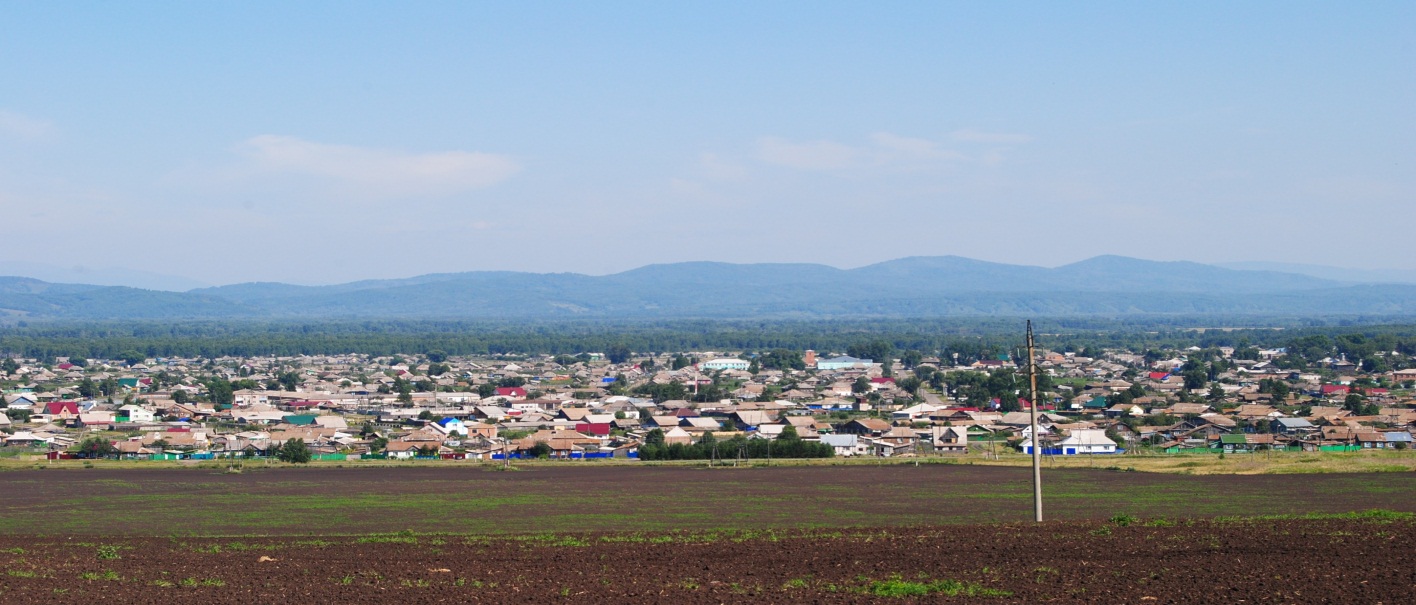 № 10 (305) от 6 ноября 2020 г.с. КаратузскоеАДМИНИСТРАЦИЯ КАРАТУЗСКОГО СЕЛЬСОВЕТАПОСТАНОВЛЕНИЕОб обеспечении безопасности людей на водных объектах в зимний период 2020-2021 годов и весенний период 2021 года на территории МО «Каратузский сельсовет»В целях обеспечения безопасности людей на водных объектах на территории МО «Каратузский сельсовет», во исполнение постановления администрации Каратузского района от 20.10.2020 года № 913-п., руководствуясь действующим законодательством, ПОСТАНОВЛЯЮ:Утвердить план мероприятий по охране здоровья и жизни людей на водных объектах Каратузского сельсовета в зимний период 2020-2021 годов и весенний период 2021 года, (приложение №1).Создать манёвренную группу экстренного реагирования по охране здоровья и жизни людей на водных объектах Каратузского сельсовета в зимний период 2020-2021 годов и весенний период 2021 года, (приложение  № 2).Поручить лицам состава манёвренной группы с участием сотрудника правоохранительных органов (по согласованию) ежемесячно проводить рейды с целью обеспечения безопасности людей на водных объектах.Запретить образование зимних переправ (переездов, переходов) через р. «Каратузка» в черте населенного пункта, произвести установку информационных знаковОрганизовать информационное обеспечение населения по вопросам обучения и соблюдения мер безопасности на водных объектах в зимний период.Контроль над исполнением настоящего постановления оставляю за собой.Опубликовать настоящее постановление в печатном издании органа местного самоуправления Каратузский сельсовет «Каратузский вестник».Постановление вступает в силу в день, следующий за днём его  официального опубликования в периодическом печатном  издании «Каратузский вестник».Приложение № 1 к постановлению№  161 –П от 05.11.2020г.ПЛАН мероприятий по обеспечению безопасности людей на водных объектах Каратузского сельсовета в зимний период 2020-2021 годов и весенний период 2021 года.Приложение № 2 к постановлению№  161 –П от 05.11.2020г.СОСТАВманевренной группы экстренного реагирования по обеспечению безопасности людей на водных объектах Каратузского сельсовета в зимний период 2019-2020 годов и весенний период 2020 года.А.А. Саар – глава Каратузского сельсоветаА.М. Болмутенко – заместитель главы администрации Каратузского сельсоветаД.Н. Бороданов – Начальник отделения УУП ОУУП и ПДН ОП №2 МО МВД России «Курагинский» (по согласованию)М.Д. Асалбеков – Начальник службы благоустройства администрации Каратузского сельсоветаА.С. Ходаков – Ведущий специалист администрации Каратузского сельсовета по вопросам ЖКХ, благоустройства, транспорта и строительстваКАРАТУЗСКИЙ СЕЛЬСКИЙ СОВЕТ ДЕПУТАТОВРАСПОРЯЖЕНИЕ1. Руководствуясь ст. 21, 24 Устава Каратузского сельсовета, п. 2 ст.5 Регламента Каратузского сельского Совета депутатов, созвать очередную сессию Каратузского сельского Совета депутатов VI созыва 19 ноября 2020 года в 15.00 часов в актовом зале администрации Каратузского района» по адресу: с.Каратузское, ул.Советская, 21, 1 этаж, с предполагаемой повесткой дня сессии: 1). Об отмене решения Каратузского сельского Совета депутатов от 07.04.2016г. №05-28 «Об утверждении Правил содержания животных на территории Каратузского сельсовета».2). О внесении изменений в Решение сельского Совета депутатов «О бюджете Каратузского сельсовета на 2020 год и плановый период 2021-2022 годы».3). Разное.2. На очередную сессию сельского Совета депутатов приглашаются: прокурор района, глава сельсовета, заместитель главы сельсовета, специалисты администрации сельсовета, руководители учреждений и организаций, всех форм собственности, жители сельсовета. 3. Администрации сельсовета оповестить население о созыве очередной сессии через официальный сайт администрации Каратузского сельсовета и печатное издание «Каратузский вестник».4. Контроль за исполнением настоящего Распоряжения оставляю за собой.5. Распоряжение вступает в силу со дня его подписания.АДМИНИСТРАЦИЯ КАРАТУЗСКОГО СЕЛЬСОВЕТАРАСПОРЯЖЕНИЕО назначении публичных слушанийВ соответствии со статьей 28 Федерального закона от 6 октября 2003 года № 131-ФЗ «Об общих принципах организации местного самоуправления в Российской Федерации, руководствуясь статьей 37.3 Устава Муниципального образования «Каратузский сельсовет» и Положением об организации и проведении публичных слушаний в муниципальном образовании «Каратузский сельсовет» утвержденным Решением Каратузского сельского Совета депутатов от 22.08.2013г. №18-83 «Об утверждении Положения об организации и проведении публичных слушаний в муниципальном образовании «Каратузский сельсовет»:Вынести на публичные слушания проект решения Каратузского сельского Совета депутатов «О бюджете Каратузского сельсовета на 2021 год и плановый период 2022-2023 годов».Проект решения опубликовать в официальном печатном издании МО «Каратузский сельсовет «Каратузский вестник» и на официальном сайте Каратузского сельсовета: http://www.karatuzskoe24.ru.Публичные слушания назначить на 08 декабря 2020 года в 10.00 часов в здании МБУК «Межпоселенческая библиотека Каратузского района» по адресу: с. Каратузское, ул. Ярова, 38.Контроль за исполнением настоящего Распоряжения оставляю за собой.Распоряжение вступает в силу в день, следующий за днем его официального опубликования в официальном печатном издании «Каратузский вестник»ПРОЕКТКАРАТУЗСКИЙ СЕЛЬСКИЙ СОВЕТ ДЕПУТАТОВРЕШЕНИЕО бюджете Каратузского сельсовета на 2021 год и плановый период 2022-2023 годы1.Основные характеристики бюджета Каратузского сельсовета на 2021 год и плановый период 2022-2023 годов1.1 Утвердить основные характеристики бюджета сельсовета на 2021 год:1) прогнозируемый общий объем доходов бюджета сельсовета в сумме 35 612,19 тыс.рублей, в том числе объем межбюджетных трансфертов, получаемых из других бюджетов бюджетной системы Российской Федерации в сумме 24 639,29 тыс. рублей;2) общий объем расходов в сумме 35 612,19 тыс. рублей;3) дефицит бюджета сельсовета 0,00 тыс. рублей;4) источники внутреннего финансирования дефицита бюджета сельсовета в сумме 0,00 тыс. рублей, согласно Приложению 1 к настоящему Решению.1.2 Утвердить основные характеристики бюджета сельсовета на 2022 год и 2023 год:1) прогнозируемый общий объем доходов бюджета сельсовета на 2022 год в сумме 33 445,56 тыс. рублей и на 2023 год в сумме 27 780,76 тыс. рублей, в том числе объем межбюджетных трансфертов, получаемых из других бюджетов бюджетной системы Российской Федерации на 2022 год в сумме 21 576,98 тыс. рублей, на 2023 год в сумме 15 404,22 тыс. рублей;2) общий объем расходов бюджета сельсовета на 2022 год в сумме 33 445,56 тыс. рублей, на 2023 год в сумме 27 780,76 тыс. рублей; 3) дефицит бюджета сельсовета на 2022 год 0,0 тыс. рублей, в 2023 году 0,0 тыс. рублей;4) источники внутреннего финансирования дефицита бюджета сельсовета в сумме 0,0 тыс. рублей на 2022 год и 0,0 тыс. рублей на 2023 год согласно Приложению 1 к настоящему Решению.2. Главные администраторы2.1 Утвердить перечень главных администраторов доходов бюджета Каратузского сельсовета на 2021 год и плановый период 2022-2023 гг. и закрепленные за ними доходные источники согласно Приложению 2 к настоящему Решению.2.2 Утвердить перечень главных администраторов источников внутреннего финансирования дефицита бюджета Каратузского сельсовета на 2021 год и плановый период 2022-2023 годов и закрепленные за ними источники внутреннего финансирования дефицита бюджета сельсовета согласно Приложению 3 к настоящему Решению.3. Доходы бюджета Каратузского сельсовета на 2021 год и плановый период 2022-2023 годов3.1 Утвердить доходы бюджета Каратузского сельсовета на 2021 год и плановый период 2022-2023 годов согласно Приложению 4 к настоящему Решению.4. Распределение на 2021 год и плановый период 2022-2023 годов расходов бюджета Каратузского сельсовета по бюджетной классификации Российской Федерации4.1 Утвердить в пределах общего объема расходов, установленного пунктом 1 настоящего Решения, распределение расходов бюджета Каратузского сельсовета по разделам и подразделам классификации расходов бюджетов Российской Федерации на 2021 год и плановый период 2022-2023 годов согласно Приложению 5 к настоящему Решению.4.2 Утвердить ведомственную структуру расходов бюджета Каратузского сельсовета на 2021 год согласно Приложению 6 и ведомственную структуру расходов бюджета Каратузского сельсовета на 2022-2023 годы согласно Приложению 7 к настоящему Решению.5. Публичные нормативные обязательства Каратузского сельсоветаУтвердить общий объем средств бюджета сельсовета на исполнение публичных нормативных обязательств на 2021 год в сумме 0,00 тыс. рублей, на 2022 год – в сумме 0,00 тыс. рублей, на 2023 год – в сумме 0,00 тыс. рублей.6. Индексация размеров денежного вознаграждения лиц, замещающих муниципальные должности сельсовета, и должностных окладов муниципальных служащих сельсоветаРазмеры денежного вознаграждения лиц, замещающих муниципальные должности Каратузского сельсовета, размеры должностных окладов по должностям муниципальной службы Каратузского сельсовета, увеличиваются (индексируются): в 2020 году; в плановом периоде 2021 - 2022 годов на коэффициент, равный 1.7. Индексация заработной платы работников муниципального учреждения Каратузского сельсоветаЗаработная плата работников муниципального учреждения Каратузского сельсовета за исключением заработной платы отдельных категорий работников, увеличение оплаты труда которых осуществляется в соответствии с указами Президента Российской Федерации, предусматривающими мероприятия по повышению заработной платы, а также в связи с увеличением региональных выплат и (или) выплат, обеспечивающих уровень заработной платы работников бюджетной сферы не ниже размера минимальной заработной платы (минимального размера оплаты труда), увеличивается (индексируется): в 2020 году и  в плановом периоде 2021 - 2022 годов на коэффициент, равный 1.8. Межбюджетные трансферты Каратузского сельсовета8.1. Межбюджетные трансферты, получаемые Каратузским сельсоветомДотации бюджетам сельских поселений на выравнивание бюджетной обеспеченности 2021 год – 11 126,40 тыс. рублей, в сумме 8 901,12 тыс. рублей в 2022 и 2023 гг.Иные межбюджетные трансферты на поддержку мер по обеспечению сбалансированности бюджетов сельских поселений 2021 год – 4 406,21 тыс. рублей, в сумме 3 524,97 тыс. рублей в 2022 и 2023 гг.Иные межбюджетные трансферты бюджетам сельских поселений на обеспечение первичных мер пожарной безопасности – 577,90 тыс. рублей-2021 год, 577,90 тыс. рублей – 2022 год, 577,90 тыс. рублей – 2023 год. Иные межбюджетные трансферты бюджетам сельских поселений на содержание автомобильных дорог общего пользования местного значения за счет средств дорожного фонда Красноярского края – 2 155,32 тыс. рублей – 2021 год, 2 241,53 тыс. рублей – 2022 год, 2 327,07 тыс. рублей – 2023 год.Иные межбюджетные трансферты бюджетам сельских поселений  на капитальный ремонт и ремонт автомобильных дорог общего пользования местного значения за счет средств дорожного фонда Красноярского края  – 6 258,30 тыс. рублей – 2021 год, 6 258,30 тыс. рублей – 2022 год, 0,00 тыс. рублей – 2023 год.Иные межбюджетные трансферты бюджетам сельских поселений на организацию и проведение акарицидных обработок мест массового отдыха населения – 37,86 тыс. рублей в 2021, 2022 и 2023 годах сумма неизменна. Субвенции бюджетам сельских поселений на выполнение государственных полномочий по созданию и обеспечению деятельности административных комиссий на 2021 год в сумме 35,30 тыс.рублей, на 2022 год в сумме 35,30 тыс. рублей, на 2023 год в сумме 35,30 тыс.рублей.Субсидии бюджетам сельских поселений на софинансирование расходных обязательств субъектов Российской Федерации, связанных с реализацией федеральной целевой программы "Увековечение памяти погибших при защите Отечества на 2019 - 2024 годы" на 2021 год в сумме 42,00 тыс. рублей;8.2. Межбюджетные трансферты, передаваемые Каратузским сельсоветомОбъем межбюджетных трансфертов, передаваемых полномочий поселения администрации Каратузского района  по  осуществлению внешнего  муниципального финансового контроля в рамках непрограммных расходов органов местного самоуправления в сумме 16,08 тыс. рублей на 2021 год, в сумме 16,08 тыс. рублей на 2022 год, в сумме 16,08 тыс. рублей на 2023 год9. Резервный фонд Каратузского сельсовета9.1 Установить размер резервного фонда сельсовета на 2021 год в сумме 40,00 тыс. рублей, на 2022 год в сумме 40,00 тыс.рублей, на 2023 год в сумме 40,00 тыс.рублей;9.2 Средства резервного фонда сельсовета направляются на финансирование мероприятий по предупреждению ЧС, в том числе приобретение материальных средств, проведение аварийно-восстановительных работ по ликвидации последствий стихийных бедствий и других чрезвычайных ситуаций, имевших место в текущем финансовом году.9.3 Расходование средств резервного фонда осуществляется в порядке, установленном администрацией сельсовета.9.4 Отчет об использовании средств резервного фонда сельсовета прилагается к ежеквартальному и годовому отчетам об исполнении бюджета сельсовета.10. Изменение показателей сводной бюджетной росписи бюджета сельсовета10.1 Установить, что администрация сельсовета вправе в ходе исполнения настоящего решения вносить изменения в сводную бюджетную роспись бюджета сельсовета на 2021 год и на плановый период 2022-2023 годов:1) без внесения изменений в настоящее решение:а) на сумму доходов, дополнительно полученных в четвертом квартале 2021, 2022, 2023 годов бюджетными учреждениями сельсовета от оказания платных услуг, безвозмездных поступлений от физических и юридических лиц, в том числе добровольных пожертвований и средств от иной приносящей доход деятельности сверх утвержденных настоящим решением;б) на сумму средств межбюджетных трансфертов, поступивших из краевого бюджета на осуществление отдельных целевых расходов на основании федеральных законов и (или) нормативных правовых актов Президента Российской Федерации и Правительства Российской Федерации, Совета администрации края и уведомлений главных распорядителей средств районного бюджета;в) в случае уменьшения сумм средств межбюджетных трансфертов из районного бюджета в четвертом квартале 2021 года;г) по главным распорядителям средств бюджета сельсовета – на сумму средств, полученных из районного бюджета для финансирования расходов на выплаты, обеспечивающие уровень заработной платы работников бюджетной сферы не ниже размера минимальной заработной платы, установленного в Красноярском крае;2) с последующим внесением изменений в настоящее решение:а) на сумму остатков средств бюджетных учреждений сельсовета, полученных от оказания платных услуг, безвозмездных поступлений от физических и юридических лиц, в том числе от добровольных пожертвований и средств от иной приносящей доход деятельности, по состоянию на 1 января 2021, 2022, 2023 годов, которые направляются на финансирование расходов данных учреждений;б) на сумму доходов, дополнительно полученных бюджетными учреждениями сельсовета от оказания платных услуг, безвозмездных поступлений от физических и юридических лиц, в том числе добровольных пожертвований и средств от иной приносящей доход деятельности сверх утвержденных настоящим решением.в) на сумму средств межбюджетных трансфертов, предоставленных из районного бюджета на осуществление отдельных целевых расходов на основании федеральных законов и (или) нормативных правовых актов Президента Российской Федерации, Правительства Российской Федерации, Совета администрации края и уведомлений главных распорядителей средств районного бюджета.11. Муниципальный внутренний долг Каратузского сельсовета11.1 Установить верхний предел муниципального внутреннего долга сельсовета согласно Приложению 8 к настоящему Решению;на 01 января 2022 года в сумме 0,0 тыс. рублей, в том числе по муниципальным гарантиям 0 тыс. рублей;на 1 января 2023 года в сумме 0,0 тыс. рублей, в том числе по муниципальным гарантиям 0 тыс. рублей;на 1 января 2024 года в сумме 0,0 тыс. рублей, в том числе по муниципальным гарантиям 0,0 тыс. рублей.11.2 Предельный объем расходов на обслуживание муниципального долга сельсовета в 2021 году не должен превышать 0,0 тыс. рублей, в 2022 году не должен превышать 0,0 тыс. рублей, в 2023 году не должен превышать 0,0 тыс. рублей.11.3 Установить предельный объем муниципального долга сельсовета в сумме:5486,45 тыс. рублей в 2021 году5934,29 тыс. рублей в 2022 году6188,27 тыс. рублей в 2023 году.11.4 Утвердить программу муниципальных гарантий бюджета сельсовета согласно Приложению 9 к настоящему Решению.115 Утвердить программу предоставления бюджетных кредитов сельсовета на 2021-2023 годы согласно Приложению 10 к настоящему Решению.12. Муниципальные внутренние заимствования Каратузского сельсовета12.1 Утвердить программу муниципальных внутренних заимствований сельсовета на 2021-2023 годы согласно Приложению 11 к настоящему Решению.12.2 Администрация сельсовета вправе от имени сельсовета привлекать кредиты в целях покрытия временного кассового разрыва в объеме, установленном программой муниципальных внутренних заимствований сельсовета на 2021-2023 годы.13. Обслуживание счета бюджета Каратузского сельсовета13.1 Кассовое обслуживание исполнения бюджета сельсовета в части проведения и учета операций по кассовым поступлениям в бюджет сельсовета и кассовым выплатам из бюджета сельсоветаосуществляется отделом № 35 Управления Федерального казначейства по Красноярскому краю.13.2 Исполнение бюджета сельсовета в части санкционирования оплаты денежных обязательств, открытия и ведения лицевых счетов осуществляется отделом № 35 Управления Федерального казначейства по Красноярскому краю.13.3 Отдельные полномочия по исполнению бюджета сельсовета, указанные в абзаце 2 настоящего пункта, осуществляются на основании соглашений, заключенных между администрацией Каратузского сельсовета и финансового управлением администрации Каратузского района.13.4 Остатки средств бюджета сельсовета на 1 января 2021 года в полном объеме направляются на покрытие временных кассовых разрывов, возникающих в ходе исполнения бюджета сельсовета в 2021 году, имеющих целевое назначение.13.5 Установить, что погашение кредиторской задолженности, сложившейся по принятым в предыдущие годы, фактически произведенным, но не оплаченным по состоянию на 1 января 2021 года обязательствам, производится главными распорядителями средств бюджета сельсовета за счет утвержденных им бюджетных ассигнований на 2021 год14. О расходовании бюджетных средств муниципальными бюджетными учреждениямиГлавным распорядителям средств бюджета сельсовета производить погашение кредиторской задолженности, сложившейся по принятым зарегистрированным в 2020 году и принятым не зарегистрированным после 25 декабря 2020 года, но не оплаченным по состоянию на 01.01.2021 года обязательствам, за счет годовых бюджетных начинаний и лимитов бюджетных обязательств, утвержденных на 2021 год в соответствии с ведомственной структурой и классификацией операций сектора государственного управления РФ.15. Дорожный фонд Каратузского сельсоветаУтвердить объем бюджетных ассигнований дорожного фонда Каратузского сельсовета на 2021 год в сумме 9752,48 тыс. рублей, на 2022 год в сумме 9918,73 тыс. рублей, на 2023 год в сумме 3723,99 тыс. рублей.16. Вступление в силу настоящего РешенияНастоящее Решение вступает в силу с 1 января 2021 года и действует по 31 декабря финансового года, подлежит опубликованию в печатном издании органа местного самоуправления Каратузского сельсовета «Каратузский вестник» не позднее 10 дней после его подписания в установленном порядке.Приложение № 8 к Решению Каратузского сельского Совета депутатов № 00-000 от 00.00.2020г. "О бюджете Каратузского сельсовета на 2021 год и плановый период 2022-2023 годов"Верхний предел муниципального долга Каратузского сельсовета на 2021 год и плановый период 2022–2023 годов1. Установить верхний предел муниципального внутреннего долга Каратузского сельсовета:На 1 января 2022 года в сумме 0,00 руб., в том числе по муниципальным гарантиям 0,00 руб.На 1 января 2023 года в сумме 0,00 руб., в том числе по муниципальным гарантиям 0,00 руб.На 1 января 2024 года в сумме 0,00 руб., в том числе по муниципальным гарантиям 0,00 руб.Верхний предел муниципального долга на 01.01.2022 г.  = 0,00 руб.= 0 + 0,00 – 0,00 0,00 руб. – объем муниципального долга на 01.01.2022 года; 0,00 руб. – объем предоставляемых муниципальных гарантий Каратузского сельсовета, предусмотренных программой муниципальных гарантий на 2022 год;0,00 руб. – общий объем исполнения обязательств по гарантиям, предусмотренных программой муниципальных гарантий на 2022 год;Верхний предел долга по муниципальным гарантиям на 01.01.2022 г. = 0,00 руб.= 0 + 0,00 – 0,000,00 руб. - объем обязательств по муниципальным гарантиям на 01.01.2022 года;0,00 руб. - объем предоставляемых муниципальных гарантий Каратузского сельсовета, предусмотренных программой муниципальных гарантий на 2022 год;0,00 руб. – общий объем исполнения обязательств по гарантиям, предусмотренных программой муниципальных гарантий на 2022 год;Верхний предел муниципального долга на 01.01.2023 г. = 0,00 руб.                         0 = 0 + 0,00 – 0,000,00руб. – объем муниципального долга на 01.01.2023 года; 0,00 руб. – объем предоставляемых муниципальных гарантий Каратузского сельсовета, предусмотренных программой муниципальных гарантий на 2023 год;0,00 руб. – общий объем исполнения обязательств по гарантиям, предусмотренных программой муниципальных гарантий на 2023 год;Верхний предел долга по муниципальным гарантиям на 01.01.2023 г. = 0,00. руб.= 0 + 0,00 – 0,000,00 руб. -   объем обязательств по муниципальным гарантиям на 01.01.2023 года;0,00 руб. - объем предоставляемых муниципальных гарантий Каратузского сельсовета, предусмотренных программой муниципальных гарантий на 2023 год;0,00 руб. – общий объем исполнения обязательств по гарантиям, предусмотренных программой муниципальных гарантий на 2023 год;Верхний предел муниципального долга на 01.01.2024 г. = 0,00 руб.               0       =      0 + 0,00 – 0,000,00 руб. – объем муниципального долга на 01.01.2024 года; 0,00 руб. – объем предоставляемых муниципальных гарантий Каратузского сельсовета, предусмотренных программой муниципальных гарантий на 2024 год;  0,00 руб. – общий объем исполнения обязательств по гарантиям, предусмотренных                                  программой муниципальных гарантий на 2024 год;Верхний предел долга по муниципальным гарантиям на 01.01.2024 г. =0,00 руб.= 0 + 0,00 – 0,000,00 руб. -   объем обязательств по муниципальным гарантиям на 01.01.2024 года;0,00 руб. - объем предоставляемых муниципальных гарантий Каратузского сельсовета, предусмотренных программой муниципальных гарантий на 2024 год; 0,00 руб. – общий объем исполнения обязательств по гарантиям, предусмотренных программой муниципальных гарантий на 2024 год;2. Предельный объем расходов на обслуживание муниципального долга не должен превышать:0,00 рублей в 2021 году;0,00 рублей в 2022 году;0,00 рублей в 2023 году;3. Установить предельный объем муниципального долга Каратузского сельсовета в сумме:5486450,00 рублей в 2021 году;Расчет предельного объема муниципального долга на 2021 год:5486450,00 = (35612190,00 -24639290,00) * 50%35612190,00 руб.  –  общий годовой объем доходов сельского бюджета на 2021 г.;24639290,00 руб. –  объем безвозмездных поступлений на 2021 г.5934290,00 рублей в 2022 году;Расчет предельного объема муниципального долга на 2022 год:5934290,00 = (33445560,00 -21576980,00) * 50%32682780,00 руб. –  общий годовой объем доходов сельского бюджета на 2022 г.;21576980,00 руб. –  объем безвозмездных поступлений на 2022 г.6188270,00 рублей в 2023 году;Расчет предельного объема муниципального долга на 2023 год:6188270,00 = (27780760,00 – 15404220,00) * 50%26655620,00 руб. –  общий годовой объем доходов сельского бюджета на 2023 г.;15404220,00 руб. –  объем безвозмездных поступлений на 2023 г.Выпуск номера подготовила администрация Каратузского сельсовета.Тираж: 50 экземпляров.Адрес: село Каратузское улица Ленина 3005.11.2020г.с. Каратузское№ 161 -ПГлава Каратузского сельсоветаА.А. Саар№Наименование мероприятияСрок исполненияОтветственный1.Размещение наглядной агитации и запрещающих знаков на р. «Каратузка» в черте населенного пунктаВ течении зимнего периода 2020-2021 годов и весенний период 2021 годаДепутаты Каратузского сельсовета. Ведущий специалист администрации Каратузского сельсовета по вопросам ЖКХ, благоустройства, транспорта и строительстваА.С. Ходаков2.Информационное обеспечение населения по вопросам обучения и соблюдения мер безопасности на водных объектах в зимний период.В течении зимнего периода 2020-2021 годов и весенний период 2021 годаДепутаты Каратузского сельсовета. Ведущий специалист администрации Каратузского сельсовета по вопросам ЖКХ, благоустройства, транспорта и строительстваА.С. Ходаков3.Организация контроля за соблюдением запретов (совместное патрулирование)В течении зимнего периода 2020-2021 годов и весенний период 2021 годаАдминистрация Каратузского сельсовета06.11.2020с. Каратузское№ 02-с/сПредседатель Каратузского сельского Совета депутатовО.В.Федосеева06.11.2020с. Каратузское№ 111-РИ.о. главы администрацииКаратузского сельсоветаА.М. Болмутенко00.00.2020с.Каратузское№ 00-000Председатель Совета депутатов________________О.В.ФедосееваГлава сельсовета________________А.А. СаарПриложение № 1   Приложение № 1   Приложение № 1   к проекту Решению Каратузского сельского Совета депутатов №00-000 от 00.00.2020 г. "О бюджете Каратузского сельсовета на 2021 год и плановый период 2022 - 2023 годы"к проекту Решению Каратузского сельского Совета депутатов №00-000 от 00.00.2020 г. "О бюджете Каратузского сельсовета на 2021 год и плановый период 2022 - 2023 годы"к проекту Решению Каратузского сельского Совета депутатов №00-000 от 00.00.2020 г. "О бюджете Каратузского сельсовета на 2021 год и плановый период 2022 - 2023 годы"к проекту Решению Каратузского сельского Совета депутатов №00-000 от 00.00.2020 г. "О бюджете Каратузского сельсовета на 2021 год и плановый период 2022 - 2023 годы"Источники внутреннего финансирования дефицита бюджета Каратузского сельсовета на 2021 год и плановый период 2022-2023 годовИсточники внутреннего финансирования дефицита бюджета Каратузского сельсовета на 2021 год и плановый период 2022-2023 годовИсточники внутреннего финансирования дефицита бюджета Каратузского сельсовета на 2021 год и плановый период 2022-2023 годовИсточники внутреннего финансирования дефицита бюджета Каратузского сельсовета на 2021 год и плановый период 2022-2023 годовИсточники внутреннего финансирования дефицита бюджета Каратузского сельсовета на 2021 год и плановый период 2022-2023 годовИсточники внутреннего финансирования дефицита бюджета Каратузского сельсовета на 2021 год и плановый период 2022-2023 годовтыс.руб№ п/пКод источника финансирования по КИВф, КИВ нФНаименование кода группы, подгруппы,статьи, вида источников финансирования дефицита бюджета ,кода классификации операций сектора государственного управления,относящихся к источникам финансирования дефицита бюджета РФСумма на 2021 г.Сумма на 2022 г.Сумма на 2023 г.№ п/пКод источника финансирования по КИВф, КИВ нФНаименование кода группы, подгруппы,статьи, вида источников финансирования дефицита бюджета ,кода классификации операций сектора государственного управления,относящихся к источникам финансирования дефицита бюджета РФСумма на 2021 г.Сумма на 2022 г.Сумма на 2023 г.№ п/пКод источника финансирования по КИВф, КИВ нФНаименование кода группы, подгруппы,статьи, вида источников финансирования дефицита бюджета ,кода классификации операций сектора государственного управления,относящихся к источникам финансирования дефицита бюджета РФСумма на 2021 г.Сумма на 2022 г.Сумма на 2023 г.№ п/пКод источника финансирования по КИВф, КИВ нФНаименование кода группы, подгруппы,статьи, вида источников финансирования дефицита бюджета ,кода классификации операций сектора государственного управления,относящихся к источникам финансирования дефицита бюджета РФСумма на 2021 г.Сумма на 2022 г.Сумма на 2023 г.№ п/пКод источника финансирования по КИВф, КИВ нФНаименование кода группы, подгруппы,статьи, вида источников финансирования дефицита бюджета ,кода классификации операций сектора государственного управления,относящихся к источникам финансирования дефицита бюджета РФСумма на 2021 г.Сумма на 2022 г.Сумма на 2023 г.160001000000000000000Источники внутреннего финансирования дефицита бюджета0,000,000,002.60001050000000000000Изменение остатков средств на счетах по учету средств бюджета0,000,000,003.60001050200000000500Увеличение прочих остатков средств бюджетов-35612,19-33445,56-27780,764.60001050201100000510Увеличение прочих остатков денежных средств бюджетов поселений-35612,19-33445,56-27780,765.60001050200000000600Уменьшение  прочих остатков средств бюджетов35612,1933445,5627780,766.60001050201000000610Уменьшение прочих остатков денежных средств бюджетов35612,1933445,5627780,767.60001050201100000610Уменьшение прочих остатков денежных средств бюджетов сельских поселений35612,1933445,5627780,76Приложение № 2Приложение № 2Приложение № 2к проекту Решению Каратузского сельского Совета депутатов №00-000 от 00.00.2020 г. "О бюджете Каратузского сельсовета на 2021 год и плановый период 2022 - 2023 годы"администраторы доходов бюджета Каратузского сельсовета на 2021 год и плановый период 2022 - 2023 г.г.администраторы доходов бюджета Каратузского сельсовета на 2021 год и плановый период 2022 - 2023 г.г.администраторы доходов бюджета Каратузского сельсовета на 2021 год и плановый период 2022 - 2023 г.г.Код администратораКод бюджетной классификацииНаименование кода бюджетной классификацииКод администратораКод бюджетной классификацииНаименование кода бюджетной классификации администрация Каратузского сельского совета         ИНН 2419000669 администрация Каратузского сельского совета         ИНН 2419000669 администрация Каратузского сельского совета         ИНН 24190006696001 11 05 025 10 0000 120 Доходы получаемые в виде арендной платы, а также средства от продажи права на заключение договоров аренды за земли находящиеся в собственности сельских поселений (за исключением земельных участков муниципальных бюджетных и автономных учреждений)6001 11 09 045 10 0000 120Прочие поступления от использования имущества, находящегося в собственности сельских поселений6001 14 06 025 10 0000 430 Доходы от продажи земельных участков, находящихся в собственности сельских поселений (за исключением земельных участков муниципальных бюджетных и автономных учреждений)6001 16 02 020 000000 100Административные штрафы, установленные законами субъектов Российской Федерации об административных правонарушениях, за нарушение муниципальных правовых актов6001 17 01 050 10 0000 180Невыясненные поступления,  зачисляемые в бюджеты  сельских поселений6002 02 15 001 10 0000 150Дотации бюджетам сельских поселений на выравнивание бюджетной обеспеченности6002 02 25 299 10 0000 150Субсидии бюджетам сельских поселений на софинансирование расходных обязательств субъектов Российской Федерации, связанных с реализацией федеральной целевой программы "Увековечение памяти погибших при защите Отечества на 2019 - 2024 годы"6002 02 30 024 10 7514 150Субвенции бюджетам сельских поселений на выполнение государственных полномочий по созданию и обеспечению  деятельности  административных комиссий6002 02 49 999 10 1049 150Иные межбюджетные трансферты бюджетам сельских поселений на частичное финансирование (возмещение) расходов на региональные выплаты и выплаты, обеспечивающие уровень заработной платы работников бюджетной сферы не ниже размера минимальной заработной платы (минимального размера оплаты труда) 6002 02 49 999 10 2721 150Иные межбюджетные трансферты на поддержку мер по обеспечению сбалансированности бюджетов сельских поселений6002 02 49 999 10 7421 150Иные межбюджетные трансферты бюджетам сельских поселений на обеспечение первичных мер пожарной безопасности6002 02 49 999 10 7508 150Иные межбюджетные трансферты бюджетам сельских поселений на содержание автомобильных дорог общего пользования местного значения за счет средств дорожного фонда Красноярского края6002 02 49 999 10 7509 150Иные межбюджетные трансферты бюджетам сельских поселений  на капитальный ремонт и ремонт автомобильных дорог общего пользования местного значения за счет средств дорожного фонда Красноярского края 6002 02 49 999 10 7555 150Иные межбюджетные трансферты бюджетам сельских поселений на организацию и проведение акарицидных обработок мест массового отдыха населения6002 04 05  099 10 0000 150Прочие безвозмездные поступления от негосударственных предприятий в бюджеты сельских поселений6002 07 05 030 10 0000 150Прочие безвозмездные поступления в бюджеты сельских поселений6002 08 05 000 10 0000 150 Перечисления из бюджетов сельских поселений (в бюджеты поселений) для осуществления возврата (зачета) излишне уплаченных или излишне взысканных сумм налогов, сборов и иных платежей, а также сумм процентов за несвоевременное осуществление такого возврата и процентов, начисленных на излишне взысканные суммы6002 19 60 010 10 0000 150 Возврат прочих остатков субсидий, субвенций и иных межбюджетных трансфертов, имеющих целевое назначение, прошлых лет из бюджетов сельских поселенийПриложение № 3Приложение № 3Приложение № 3к проекту Решению Каратузского сельского Совета депутатов №00-000 от 00.00.2020 г. "О бюджете Каратузского сельсовета на 2021 год и плановый период 2022 - 2023 годы"к проекту Решению Каратузского сельского Совета депутатов №00-000 от 00.00.2020 г. "О бюджете Каратузского сельсовета на 2021 год и плановый период 2022 - 2023 годы"к проекту Решению Каратузского сельского Совета депутатов №00-000 от 00.00.2020 г. "О бюджете Каратузского сельсовета на 2021 год и плановый период 2022 - 2023 годы"к проекту Решению Каратузского сельского Совета депутатов №00-000 от 00.00.2020 г. "О бюджете Каратузского сельсовета на 2021 год и плановый период 2022 - 2023 годы"к проекту Решению Каратузского сельского Совета депутатов №00-000 от 00.00.2020 г. "О бюджете Каратузского сельсовета на 2021 год и плановый период 2022 - 2023 годы"к проекту Решению Каратузского сельского Совета депутатов №00-000 от 00.00.2020 г. "О бюджете Каратузского сельсовета на 2021 год и плановый период 2022 - 2023 годы"Главные администраторы источников внутреннего финансирования дефицита бюджета Каратузского сельсовета на 2021 год и плановый период 2022-2023 годовГлавные администраторы источников внутреннего финансирования дефицита бюджета Каратузского сельсовета на 2021 год и плановый период 2022-2023 годовГлавные администраторы источников внутреннего финансирования дефицита бюджета Каратузского сельсовета на 2021 год и плановый период 2022-2023 годовГлавные администраторы источников внутреннего финансирования дефицита бюджета Каратузского сельсовета на 2021 год и плановый период 2022-2023 годовГлавные администраторы источников внутреннего финансирования дефицита бюджета Каратузского сельсовета на 2021 год и плановый период 2022-2023 годовГлавные администраторы источников внутреннего финансирования дефицита бюджета Каратузского сельсовета на 2021 год и плановый период 2022-2023 годовГлавные администраторы источников внутреннего финансирования дефицита бюджета Каратузского сельсовета на 2021 год и плановый период 2022-2023 годовГлавные администраторы источников внутреннего финансирования дефицита бюджета Каратузского сельсовета на 2021 год и плановый период 2022-2023 годов№ Код Код группы, подгруппы        Наименование показателя        Наименование показателя        Наименование показателяп/пведомствастатьи  и видаисточников1.600администрация Каратузского сельского советаадминистрация Каратузского сельского советаадминистрация Каратузского сельского советаадминистрация Каратузского сельского советаадминистрация Каратузского сельского совета2.60001050201100000510Увеличение  прочих остатков денежных средствУвеличение  прочих остатков денежных средствУвеличение  прочих остатков денежных средствУвеличение  прочих остатков денежных средствбюджетов поселенийбюджетов поселений3.60001050201100000610Уменьшение  прочих остатков денежных средствУменьшение  прочих остатков денежных средствУменьшение  прочих остатков денежных средствУменьшение  прочих остатков денежных средствбюджетов поселенийбюджетов поселенийПриложение 4 к проекту Решению Каратузского сельского Совета депутатов №00-000 от 00.00.2020 г. "О бюджете Каратузского сельсовета на 2021 год и плановый период 2022 - 2023 годы"к проекту Решению Каратузского сельского Совета депутатов №00-000 от 00.00.2020 г. "О бюджете Каратузского сельсовета на 2021 год и плановый период 2022 - 2023 годы"к проекту Решению Каратузского сельского Совета депутатов №00-000 от 00.00.2020 г. "О бюджете Каратузского сельсовета на 2021 год и плановый период 2022 - 2023 годы"к проекту Решению Каратузского сельского Совета депутатов №00-000 от 00.00.2020 г. "О бюджете Каратузского сельсовета на 2021 год и плановый период 2022 - 2023 годы"Доходы Каратузского сельского совета на 2021 год и  плановый период 2022-2023 годов Доходы Каратузского сельского совета на 2021 год и  плановый период 2022-2023 годов Доходы Каратузского сельского совета на 2021 год и  плановый период 2022-2023 годов Доходы Каратузского сельского совета на 2021 год и  плановый период 2022-2023 годов Доходы Каратузского сельского совета на 2021 год и  плановый период 2022-2023 годов Доходы Каратузского сельского совета на 2021 год и  плановый период 2022-2023 годов Доходы Каратузского сельского совета на 2021 год и  плановый период 2022-2023 годов Доходы Каратузского сельского совета на 2021 год и  плановый период 2022-2023 годов Доходы Каратузского сельского совета на 2021 год и  плановый период 2022-2023 годов Доходы Каратузского сельского совета на 2021 год и  плановый период 2022-2023 годов Доходы Каратузского сельского совета на 2021 год и  плановый период 2022-2023 годов Доходы Каратузского сельского совета на 2021 год и  плановый период 2022-2023 годов Доходы Каратузского сельского совета на 2021 год и  плановый период 2022-2023 годов (тыс. рублей)(тыс. рублей)№ строкиКод классификации доходов бюджетаКод классификации доходов бюджетаКод классификации доходов бюджетаКод классификации доходов бюджетаКод классификации доходов бюджетаКод классификации доходов бюджетаКод классификации доходов бюджетаКод классификации доходов бюджетаНаименование кода классификации доходов бюджетаСумма на 2021 годСумма на 2022 годСумма на 2023 год№ строкикод главного администраторакод группыкод подгруппыкод статьикод подстатьикод элементакод группы подвидакод аналитической группы подвидаНаименование кода классификации доходов бюджетаСумма на 2021 годСумма на 2022 годСумма на 2023 год1234567891011120100010000000000000000НАЛОГОВЫЕ И НЕНАЛОГОВЫЕ ДОХОДЫ10 972,9011 105,8011 251,400218210100000000000000НАЛОГИ НА ПРИБЫЛЬ, ДОХОДЫ2 248,002 337,902 431,400318210102000010000110Налог на доходы физических лиц2 248,002 337,902 431,400418210102010010000110Налог на доходы физических лиц с доходов, источником которых является налоговый агент, за исключением доходов, в отношении которых исчисление и уплата налога осуществляются в соответствии со статьями 227, 227.1 и 228 Налогового кодекса Российской Федерации2 248,002 337,902 431,400518210102020010000110Налог на доходы физических лиц с доходов, полученных от осуществления деятельности физическими лицами, зарегистрированными в качестве индивидуальных предпринимателей, нотариусов, занимающихся частной практикой, адвокатов, учредивших адвокатские кабинеты, и других лиц, занимающихся частной практикой в соответствии со статьей 227 Налогового кодекса Российской Федерации0618210102030010000110Налог на доходы физических лиц с доходов, полученных физическими лицами в соответствии со статьей 228 Налогового кодекса Российской Федерации0700010300000000000000НАЛОГИ НА ТОВАРЫ (РАБОТЫ, УСЛУГИ), РЕАЛИЗУЕМЫЕ НА ТЕРРИТОРИИ РОССИЙСКОЙ ФЕДЕРАЦИИ1 273,901 316,901 369,000810010302000010000110Акцизы по подакцизным товарам (продукции), производимым на территории Российской Федерации1 273,901 316,901 369,000910010302230010000110Доходы от уплаты акцизов на дизельное топливо, подлежащие распределению между бюджетами субъектов Российской Федерации и местными бюджетами с учетом установленных дифференцированных нормативов отчислений в местные бюджеты585,00605,40633,901010010302231010000110Доходы от уплаты акцизов на дизельное топливо, подлежащие распределению между бюджетами субъектов Российской Федерации и местными бюджетами с учетом установленных дифференцированных нормативов отчислений в местные бюджеты (по нормативам, установленным Федеральным законом о федеральном бюджете в целях формирования дорожных фондов субъектов Российской Федерации)585,00605,40633,901110010302240010000110Доходы от уплаты акцизов на моторные масла для дизельных и (или) карбюраторных (инжекторных) двигателей, подлежащие распределению между бюджетами субъектов Российской Федерации и местными бюджетами с учетом установленных дифференцированных нормативов отчислений в местные бюджеты3,303,503,501210010302241010000140Доходы от уплаты акцизов на моторные масла для дизельных и (или) карбюраторных (инжекторных) двигателей, подлежащие распределению между бюджетами субъектов Российской Федерации и местными бюджетами с учетом установленных дифференцированных нормативов отчислений в местные бюджеты (по нормативам, установленным Федеральным законом о федеральном бюджете в целях формирования дорожных фондов субъектов Российской Федерации)3,303,503,501310010302250010000110Доходы от уплаты акцизов на автомобильный бензин, подлежащие распределению между бюджетами субъектов Российской Федерации и местными бюджетами с учетом установленных дифференцированных нормативов отчислений в местные бюджеты769,40794,30828,901410010302251010000110Доходы от уплаты акцизов на автомобильный бензин, подлежащие распределению между бюджетами субъектов Российской Федерации и местными бюджетами с учетом установленных дифференцированных нормативов отчислений в местные бюджеты (по нормативам, установленным Федеральным законом о федеральном бюджете в целях формирования дорожных фондов субъектов Российской Федерации)769,40794,30828,901510010302260010000110Доходы от уплаты акцизов на прямогонный бензин, подлежащие распределению между бюджетами субъектов Российской Федерации и местными бюджетами с учетом установленных дифференцированных нормативов отчислений в местные бюджеты-83,80-86,30-97,301610010302261010000110Доходы от уплаты акцизов на прямогонный бензин, подлежащие распределению между бюджетами субъектов Российской Федерации и местными бюджетами с учетом установленных дифференцированных нормативов отчислений в местные бюджеты (по нормативам, установленным Федеральным законом о федеральном бюджете в целях формирования дорожных фондов субъектов Российской Федерации)-83,80-86,30-97,301718210500000000000000НАЛОГИ НА СОВОКУПНЫЙ ДОХОД36,0036,0036,001818210503000010000110Единый сельскохозяйственный налог36,0036,0036,001918210503010010000110Единый сельскохозяйственный налог36,0036,0036,002018210600000000000110НАЛОГИ НА ИМУЩЕСТВО7 377,007 377,007 377,002118210601000000000110Налог на имущество физических лиц1 527,101 527,101 527,102218210601030100000110Налог на имущество физических лиц, взимаемый по ставкам, применяемым к объектам налогообложения, расположенным в границах сельских поселений1 527,101 527,101 527,102318210606000000000110Земельный налог5 849,905 849,905 849,902418210606000000000110Земельный налог с организаций3 145,003 145,003 145,002518210606033100000110Земельный налог с организаций, обладающих земельным участком, расположенным в границах сельских поселений3 145,003 145,003 145,002618210606040000000110Земельный налог с физических лиц2 704,902 704,902 704,902718210606043100000110Земельный налог с физических лиц, обладающих земельным участком, расположенным в границах сельских поселений2 704,902 704,902 704,902860011100000000000000ДОХОДЫ ОТ ИСПОЛЬЗОВАНИЯ ИМУЩЕСТВА, НАХОДЯЩЕГОСЯ В ГОСУДАРСТВЕННОЙ И МУНИЦИПАЛЬНОЙ СОБСТВЕННОСТИ38,0038,0038,002960011109000000000120Прочие доходы от использования имущества и прав, находящихся в государственной и муниципальной собственности (за исключением имущества бюджетных и автономных учреждений, а также имущества государственных и муниципальных унитарных предприятий, в том числе казенных)38,0038,0038,003060011109040000000120Прочие поступления от использования имущества, находящегося в государственной и муниципальной собственности (за исключением имущества бюджетных и автономных учреждений, а также имущества государственных и муниципальных унитарных предприятий, в том числе казенных)
38,0038,0038,003160011109045100000120Прочие поступления от использования имущества, находящегося в собственности сельских поселений (за исключением имущества муниципальных бюджетных и автономных учреждений, а также имущества муниципальных унитарных предприятий, в том числе казенных)38,0038,0038,003260011600000000000000ШТРАФЫ, САНКЦИИ, ВОЗМЕЩЕНИЕ УЩЕРБА0,000,000,003360011602000020000140Административные штрафы, установленные законами субъектов Российской Федерации об административных правонарушениях0,000,000,003460011602020020000140Административные штрафы, установленные законами субъектов Российской Федерации об административных правонарушениях, за нарушение муниципальных правовых актов
 
0,000,000,003560020000000000000000БЕЗВОЗМЕЗДНЫЕ ПОСТУПЛЕНИЯ24 639,2921 576,9815 404,223660020200000000000000БЕЗВОЗМЕЗДНЫЕ ПОСТУПЛЕНИЯ ОТ ДРУГИХ БЮДЖЕТОВ БЮДЖЕТНОЙ СИСТЕМЫ РОССИЙСКОЙ ФЕДЕРАЦИИ24 639,2921 576,9815 404,223760020210000000000150Дотации бюджетам бюджетной системы Российской Федерации11 126,408 901,128 901,123860020215001000000150Дотации на выравнивание бюджетной обеспеченности11 126,408 901,128 901,123960020215001100000150Дотации бюджетам сельских поселений на выравнивание бюджетной обеспеченности11 126,408 901,128 901,124060020225000000000000Субсидии бюджетам на софинансирование расходных обязательств субъектов Российской Федерации42,000,000,004160020225299000000000Субсидии бюджетам на софинансирование расходных обязательств субъектов Российской Федерации, связанных с реализацией федеральной целевой программы "Увековечение памяти погибших при защите Отечества на 2019 - 2024 годы"42,000,000,004260020225299100000150Субсидии бюджетам сельских поселений на софинансирование расходных обязательств субъектов Российской Федерации, связанных с реализацией федеральной целевой программы "Увековечение памяти погибших при защите Отечества на 2019 - 2024 годы"42,000,000,004360020230000000000150Субвенции бюджетам бюджетной системы Российской Федерации35,3035,3035,304460020230024000000150Субвенции местным бюджетам на выполнение передаваемых полномочий субъектов Российской Федерации35,3035,3035,304560020230024107514150Субвенции бюджетам сельских поселений на выполнение государственных полномочий по созданию и обеспечению деятельности административных комиссий.35,3035,3035,304660020240000000000150Иные межбюджетные трансферты13 435,5912 640,566 467,804760020249999000000150Прочие межбюджетные трансферты, передаваемые бюджетам13 435,5912 640,566 467,804860020249999100000150Прочие межбюджетные трансферты, передаваемые бюджетам сельских поселений13 435,5912 640,566 467,804960020249999102721150Иные межбюджетные трансферты на поддержку мер по обеспечению сбалансированности бюджетов сельских поселений4 406,213 524,973 524,975060020249999107412150Иные межбюджетные трансферты бюджетам сельских поселений на обеспечение первичных мер пожарной безопасности577,90577,90577,905160020249999107508150Иные межбюджетные трансферты бюджетам сельских поселений  на содержание автомобильных дорог общего пользования местного значения за счет средств дорожного фонда Красноярского края2 155,322 241,532 327,075260020249999107509150Иные межбюджетные трансферты бюджетам сельских поселений  на капитальный ремонт и ремонт автомобильных дорог общего пользования местного значения за счет средств дорожного фонда Красноярского края 6 258,306 258,300,005360020249999107555150Иные межбюджетные трансферты бюджетам сельских поселений на организацию и проведение акарицидных обработок мест массового отдыха населения37,8637,8637,865460020700000000000150Прочие безвозмездные поступления0762,781125,145560020705000100000150Прочие  безвозмездные   поступления   в   бюджеты сельских поселений0762,781125,145660020705030100000150Прочие  безвозмездные   поступления   в   бюджеты  сельских поселений0762,781 125,1435 612,1933 445,5627 780,76Приложение № 5Приложение № 5Приложение № 5к проекту Решению Каратузского сельского Совета депутатов №00-000 от 00.00.2020 г. "О бюджете Каратузского сельсовета на 2021 год и плановый период 2022 - 2023 годы"к проекту Решению Каратузского сельского Совета депутатов №00-000 от 00.00.2020 г. "О бюджете Каратузского сельсовета на 2021 год и плановый период 2022 - 2023 годы"к проекту Решению Каратузского сельского Совета депутатов №00-000 от 00.00.2020 г. "О бюджете Каратузского сельсовета на 2021 год и плановый период 2022 - 2023 годы"к проекту Решению Каратузского сельского Совета депутатов №00-000 от 00.00.2020 г. "О бюджете Каратузского сельсовета на 2021 год и плановый период 2022 - 2023 годы"к проекту Решению Каратузского сельского Совета депутатов №00-000 от 00.00.2020 г. "О бюджете Каратузского сельсовета на 2021 год и плановый период 2022 - 2023 годы" Распределение расходов бюджета Каратузского сельсовета по разделам и подразделам классификации расходов бюджетов Российской Федерации на 2021 год и плановый период 2022-2023 годов Распределение расходов бюджета Каратузского сельсовета по разделам и подразделам классификации расходов бюджетов Российской Федерации на 2021 год и плановый период 2022-2023 годов Распределение расходов бюджета Каратузского сельсовета по разделам и подразделам классификации расходов бюджетов Российской Федерации на 2021 год и плановый период 2022-2023 годов Распределение расходов бюджета Каратузского сельсовета по разделам и подразделам классификации расходов бюджетов Российской Федерации на 2021 год и плановый период 2022-2023 годов Распределение расходов бюджета Каратузского сельсовета по разделам и подразделам классификации расходов бюджетов Российской Федерации на 2021 год и плановый период 2022-2023 годов Распределение расходов бюджета Каратузского сельсовета по разделам и подразделам классификации расходов бюджетов Российской Федерации на 2021 год и плановый период 2022-2023 годов  тыс.руб.№ строкиНаименование главных распорядителей наим показателей бюджетной классификациираздел, подразделСумма на 2021 г.Сумма на 2022 г.Сумма на      2023 г.№ строкиНаименование главных распорядителей наим показателей бюджетной классификациираздел, подразделСумма на 2021 г.Сумма на 2022 г.Сумма на      2023 г.№ строкиНаименование главных распорядителей наим показателей бюджетной классификациираздел, подразделСумма на 2021 г.Сумма на 2022 г.Сумма на      2023 г.1Общегосударственные вопросы.01009 113,2510 405,7710 997,862Функционирование  высшего  должностного лица   субъекта Российской Федерации  и муниципального образования01021 096,681 096,681 096,683Функционирование законодательных(представительных)органов государственной власти и представительных органов муниципального образования0103913,94913,94913,944Функционирование Правительства Российской Федерации,высших исполнительных органов государственной власти субъектов Российской Федерации , местных администраций01044 632,235 924,756 516,845Резервные фонды011140,0040,0040,006Другие общегосударственные вопросы01132 430,402 430,402 430,407Национальная безопасность и правоохранительная деятельность0300645,50645,50645,508Защита населения и территории от чрезвычайных ситуаций природного и техногенного характера, пожарная безопасность0310645,50645,50645,509Национальная экономика04009 752,489 918,733 723,9910Дорожное хозяйство (дорожные фонды)04099 752,489 918,733 723,9911Жилищно-коммунальное хозяйство 05008 122,5411 370,1410 945,6312Жилищное хозяйство 050110,0010,0010,0013Благоустройство 05038 087,9811 335,5810 911,0714Другие вопросы в области жилищно-коммунального хозяйства050524,5624,5624,5615Культура, кинематография  08007 635,780,000,0016Культура :08017 635,780,000,0017Здравоохранение090042,4042,4042,4018Другие вопросы в области здравоохранения090942,4042,4042,4019Социальная  политика1000284,16284,16284,1620Пенсионное обеспечение  1001284,16284,16284,1621Межбюджетные трансферты общего характера бюджетам бюджетной системы Российской федерации140016,0816,0816,0822Прочие межбюджетные трансферты общего характера 140316,0816,0816,0823Условно утвержденные расходы0,00762,781 125,1424Всего   расходов35 612,1933 445,5627 780,76Приложение № 6Приложение № 6Приложение № 6Приложение № 6к проекту Решению Каратузского сельского Совета депутатов №00-000 от 00.00.2020 г. "О бюджете Каратузского сельсовета на 2021 год и плановый период 2022 - 2023 годы"к проекту Решению Каратузского сельского Совета депутатов №00-000 от 00.00.2020 г. "О бюджете Каратузского сельсовета на 2021 год и плановый период 2022 - 2023 годы"к проекту Решению Каратузского сельского Совета депутатов №00-000 от 00.00.2020 г. "О бюджете Каратузского сельсовета на 2021 год и плановый период 2022 - 2023 годы"к проекту Решению Каратузского сельского Совета депутатов №00-000 от 00.00.2020 г. "О бюджете Каратузского сельсовета на 2021 год и плановый период 2022 - 2023 годы"к проекту Решению Каратузского сельского Совета депутатов №00-000 от 00.00.2020 г. "О бюджете Каратузского сельсовета на 2021 год и плановый период 2022 - 2023 годы"к проекту Решению Каратузского сельского Совета депутатов №00-000 от 00.00.2020 г. "О бюджете Каратузского сельсовета на 2021 год и плановый период 2022 - 2023 годы"Ведомственная структура расходов бюджета Каратузского сельсовета на 2021 год Ведомственная структура расходов бюджета Каратузского сельсовета на 2021 год Ведомственная структура расходов бюджета Каратузского сельсовета на 2021 год Ведомственная структура расходов бюджета Каратузского сельсовета на 2021 год Ведомственная структура расходов бюджета Каратузского сельсовета на 2021 год Ведомственная структура расходов бюджета Каратузского сельсовета на 2021 год Ведомственная структура расходов бюджета Каратузского сельсовета на 2021 год тыс.руб.№ п/пНаименование главных распорядителей наименование показателей бюджетной классификацииКод ведомстваРаздел, подразделЦелевая статьяВид расходовСумма на 2021 г.№ п/пНаименование главных распорядителей наименование показателей бюджетной классификацииКод ведомстваРаздел, подразделЦелевая статьяВид расходовСумма на 2021 г.№ п/пНаименование главных распорядителей наименование показателей бюджетной классификацииКод ведомстваРаздел, подразделЦелевая статьяВид расходовСумма на 2021 г.1администрация Каратузского сельсовета2Общегосударственные вопросы600010000000000009 113,253Непрограммные расходы органов местного самоуправления600010290000000001 096,684Функционирование  высшего  должностного лица субъекта РФ и муниципального образования600010290200000001 096,685Глава муниципального образования в рамках непрограммных расходов органов местного самоуправления600010290200002101 096,686Расходы на выплаты персоналу в целях обеспечения выполнения функций государственными (муниципальными) органами, казенными учреждениями, органами управления государственными внебюджетными фондами600010290200002101001 096,687Расходы на выплату персоналу государственных (муниципальных) органов600010290200002101201 096,688Непрограммные расходы органов местного самоуправления600010490000000004 632,239Функционирование Правительства РФ,высших исполнительных органов государственной власти субъектов РФ, местных администраций600010490300000004 632,2310Руководство и управление в сфере установленных функций органов   местного самоуправления в рамках непрограммных расходов органов местного самоуправления600010490300002104 632,2311Расходы на выплаты персоналу в целях обеспечения выполнения функций государственными (муниципальными) органами, казенными учреждениями, органами управления государственными внебюджетными фондами600010490300002101003 439,9712Расходы на выплату персоналу государственных (муниципальных) органов600010490300002101203 439,9713Закупка товаров, работ и услуг для государственных (муниципальных) нужд600010490300002102001 143,1514Иные закупки товаров, работ и услуг для обеспечения государственных (муниципальных) нужд600010490300002102401 143,1515Иные бюджетные ассигнования600010490300002108007,1216Уплата налогов, сборов и иных платежей 600010490300002108507,1217Софинансирование субсидии бюджетам сельских поселений на софинансирование расходных обязательств субъектов Российской Федерации, связанных с реализацией федеральной целевой программы "Увековечение памяти погибших при защите Отечества на 2019 - 2024 годы"6000104903000000042,0018Закупка товаров, работ и услуг для государственных (муниципальных) нужд6000104903000000024042,0019Иные закупки товаров, работ и услуг для обеспечения государственных (муниципальных) нужд6000104903000000024442,0020Резервные фонды6000111000000000040,0021Муниципальная программа  "Защита населения и территории Каратузского сельсовета от чрезвычайных ситуаций природного и техногенного характера, терроризма и экстримизма, обеспечение пожарной безопасности на 2014-2022 годы"6000111030000000040,0022Подпрограмма "Защита населения и территории Каратузского сельсовета от чрезвычайных ситуаций природного и техногенного характера, на 2014-2023 годы"6000111031000000040,0023Осуществление предуприждения и ликвидации последствий паводка в затапливаемых районах муниципального образования в рамках подпрограммы "Защита населения и территории Каратузского сельсовета от чрезвычайных ситуаций природного и техногенного характера" на 2014-2023 годы, муниципальной программы "Защита населения и территории Каратузского сельсовета от чрезвычайных ситуаций природного и техногенного характера, терроризма и экстремизма, обеспечение пожарной безопасности" на 2014-2023 годы6000111031000001040,0024Закупка товаров, работ и услуг для государственных (муниципальных) нужд6000111031000001020040,0025Иные закупки товаров, работ и услуг для обеспечения государственных (муниципальных) нужд6000111031000001024040,0026Другие общегосударственные вопросы6000113000000000054,6027Муниципальная программа "Защита населения и территории Каратузского сельсовета от чрезвычайных ситуаций природного и техногенного характера, терроризма и экстримизма, обеспечение пожарной безопасности на 2014-2021 годы"6000113030000000019,3028Подпрограмма "По профилактике терроризма экстримизма, минимизации и (или) ликвидации последствий проявления терроризма и экстримизма в границах Каратузского сельсовета на 2014-2023 годы"6000113033000000019,3029Выполнение антитеррористических мероприятий в рамках подпрограммы "По профилактике терроризма экстремизма, минимизации и (или) ликвидации последствий проявления терроризма и экстремизма в границах Каратузского сельсовета "на 2014-2023 годы, муниципальной программы "Защита населения и территории Каратузского сельсовета от чрезвычайных ситуаций природного и техногенного характера, терроризма и экстремизма, обеспечение пожарной безопасности" на 2014-2023 годы6000113033000002019,3030Закупка товаров, работ и услуг для государственных (муниципальных) нужд6000113033000002020019,3031Иные закупки товаров, работ и услуг для обеспечения государственных (муниципальных) нужд6000113033000002024019,3032Непрограммные расходы органов местного самоуправления6000113900000000035,3033Фукционирование администрации Каратузского сельсовета в рамках непрограммных расходов6000113903000000035,3034Расходы на выполнение государственных полномочий по созданию и обеспечению деятельности административных комиссий, в рамках не программных расходов органов местного самоуправления6000113903007514035,3035Расходы на выплаты персоналу в целях обеспечения выполнения функций государственными (муниципальными) органами, казенными учреждениями, органами управления государственными внебюджетными фондами6000113903007514010016,6736Расходы на выплату персоналу государственных (муниципальных) органов6000113903007514012016,6737Закупка товаров, работ и услуг для государственных (муниципальных) нужд6000113903007514020018,6338Иные закупки товаров, работ и услуг для обеспечения государственных (муниципальных) нужд6000113903007514024018,6339Национальная безопасность и правоохранительная деятельность60003000000000000645,5040Защита населения и территории от чрезвычайных ситуаций природного и техногенного характера, пожарная безопасность.60003100000000000645,5041Муниципальная программа "Защита населения и территории Каратузского сельсовета от чрезвычайных ситуаций природного и техногенного характера, терроризма и экстримизма, обеспечения пожарной безопасности на 2014 - 2023 годы"6000310030000000038,7042Подпрограмма "Обеспечение пожарной безопасности территории Каратузского сельсовета на 2014-2023 годы"6000310032000000038,7043Обеспечение пожарной безопасности Каратузского сельсовета в рамках подпрограммы "Обеспечение пожарной безопасности территории Каратузского сельсовета "на 2014-2023 годы, муниципальной программы "Защита населения и территории Каратузского сельсовета от чрезвычайных ситуаций природного и техногенного характера, терроризма и экстремизма, обеспечения пожарной безопасности" на 2014 - 2023 годы6000310032000003038,7044Закупка товаров, работ и услуг для государственных (муниципальных) нужд6000310032000003020038,7045Иные закупки товаров, работ и услуг для обеспечения государственных (муниципальных) нужд6000310032000003024038,7046Муниципальная программа "Защита населения и территории Каратузского сельсовета от чрезвычайных ситуаций природного и техногенного характера, терроризма и экстримизма, обеспечения пожарной безопасности на 2014 - 2023 годы"60003100300000000606,8047Подпрограмма "Обеспечение пожарной безопасности территории Каратузского сельсовета на 2014-2023 годы"60001030320000000606,8048Иные межбюджетные трансферты бюджетам сельских поселений на частичное  обеспечение первичных мер пожарной безопасности в рамках подпрограммы "Обеспечение пожарной безопасности территории Каратузского сельсовета" 2014-2023 г, муниципальной программы "Защита населения и территории Каратузского сельсовета от чрезвычайных ситуаций природного и техногенного характера, терроризма и экстремизма обеспечение пожарной безопасности" на 2014-2023 гг.60003100320074120577,9049Расходы на выплату персоналу в целях обеспечения выполнения функций государственными (муниципальными) органами, казенными учреждениями,органами управления государственными внебюджетными фондами60003100320074120120120,0050Иные закупки товаров, работ и услуг для обеспечения государственных (муниципальных) нужд60003100320074120240457,9051Иные закупки товаров, работ и услуг для обеспечения государственных (муниципальных) нужд600031003200S412024028,9052Национальная экономика60004009 752,4853Дорожное хозяйство (дорожные фонды)60004099 752,4854Муниципальная программа "Создание условий для  обеспечения и повышения комфортности проживания граждан на территории Каратузского сельсовета" на 2014 - 2022 годы600040905000000003 419,0855Подпрограмма "Организация благоустройства на территории Каратузского сельсовета" на 2014 - 2022 годы600040905100000003 419,0856Содержание автомобильных дорог общего пользования местного значения и дворовых проездов в рамках подпрограммы    "Организация благоустройства  на территории Каратузского сельсовета" на 2014 - 2023 годы, муниципальной программы "Создание условий для  обеспечения и повышения комфортности проживания граждан на территории Каратузского сельсовета" на 2014 - 2023 годы60005100001003 419,0857Закупка товаров, работ и услуг для государственных (муниципальных) нужд600040905100001002003 419,0858Иные закупки товаров, работ и услуг для обеспечения государственных (муниципальных) нужд600040905100001002401 237,9059Иные межбюджетные трансферты бюджетам сельских поселений на  содержание автомобильных дорог общего пользования местного значения за счет средств дорожного фонда Красноярского края600040905100750802 155,3260Закупка товаров, работ и услуг для государственных (муниципальных) нужд600040905100750802002 155,3261Иные закупки товаров, работ и услуг для обеспечения государственных (муниципальных) нужд600040905100750802402 155,3262Софинансирование межбюджетных трансфертов на содержание автомобильных дорог общего пользования местного значения 6000409000000000025,8663Закупка товаров, работ и услуг для государственных (муниципальных) нужд600040905100S508020025,8664Иные закупки товаров, работ и услуг для обеспечения государственных (муниципальных) нужд600040905100S508024025,8665Муниципальная программа «Дорожная деятельность в отношении автомобильных дорог местного значения Каратузского сельсовета» на 2014-2023 годы600040905100000006 333,4066Подпрограмма «Развитие и модернизация улично-дорожной сети Каратузского сельсовета»  на 2014-2023 годы600040905100000006 333,4067Субсидии  на капитальный ремонт и ремонт автомобильных дорог общего пользования местного значения за счет средств дорожного фонда Красноярского края в рамках подпрограммы  «Развитие и модернизация улично-дорожной сети Каратузского сельсовета» , муниципальной программы "Дорожная деятельность в отношении автомобильных дорог местного значения Каратузского сельсовета".600040905100000006 333,4068Закупка товаров, работ и услуг для государственных (муниципальных) нужд600040905100750902006 258,3069Иные закупки товаров, работ и услуг для обеспечения государственных (муниципальных) нужд600040905100750902406 258,3070Софинансирование субсидии  на капитальный ремонт и ремонт автомобильных дорог общего пользования местного значения за счет средств дорожного фонда Красноярского края в рамках подпрограммы  «Развитие и модернизация улично-дорожной сети Каратузского сельсовета», муниципальной программы "Дорожная деятельность в отношении автомобильных дорог местного значения Каратузского сельсовета".6000409051000000075,1071Закупка товаров, работ и услуг для государственных (муниципальных) нужд600040905100S509020075,1072Иные закупки товаров, работ и услуг для обеспечения государственных (муниципальных) нужд600040905100S509024075,1073Жилищно коммунальное хозяйство60005008 122,5474Жилищное хозяйство600050110,0075Муниципальная программа "Создание условий для обеспечения и повышения комфортности проживания граждан на территории Каратузского сельсовета" на 2014 - 2023  годы6000501050000000010,0076Подпрограмма "Организация ремонта муниципального жилищного фонда " на 2014 - 2022 годы6000501052000000010,0077Капитальный ремонт муниципального жилого фонда в рамках подпрограммы "Организация ремонта муниципального жилищного фонда " на 2014 - 2022 годы, муниципальной программы "Создание условий для обеспечения и повышения комфортности проживания граждан на территории Каратузского сельсовета" на 2014 - 2022 годы6000501052000004010,0078Закупка товаров, работ и услуг для государственных (муниципальных) нужд6000501052000004020010,0079Иные закупки товаров, работ и услуг для обеспечения государственных (муниципальных) нужд6000501052000004024010,0080Благоустройство600 05038 112,5481Муниципальная программа "Создание условий для обеспечения и повышения комфортности проживания граждан на территории Каратузского сельсовета" на 2014 - 2023 годы600050305000000008 049,9882Подпрограмма "Организация благоустройства на территории Каратузского сельсовета" на 2014 - 2023 годы600050305100000008 049,9883Мероприятия по благоустройству Каратузского сельсовета  в рамках подпрограммы "Организация благоустройства на территории Каратузского сельсовета" на 2014 - 2023 годы, муниципальной программы "Создание условий для обеспечения и повышения комфортности проживания граждан на территории Каратузского сельсовета" на 2014 - 2023 годы600 050305100000000008 049,9884Улучшение обеспечения уличным освещением населения муниципального образования Каратузский сельсовет в рамках подпрограммы "Организация благоустройства на территории Каратузского сельсовета" на 2014 - 2023 годы, муниципальной программы "Создание условий для обеспечения и повышения комфортности проживания граждан на территории Каратузского сельсовета" на 2014 - 2023 годы600 050305100000800003 886,7685Закупка товаров, работ и услуг для государственных (муниципальных) нужд600050305100000802003 886,7686Иные закупки товаров, работ и услуг для обеспечения государственных (муниципальных) нужд600050305100000802403 886,7687Приведение в качественное состояние элементов благоустройства территории Каратузского сельсовета в рамках подпрограммы "Организация благоустройства на территории Каратузского сельсовета" на 2014 - 2023 годы, муниципальной программы "Создание условий для обеспечения и повышения комфортности проживания граждан на территории Каратузского сельсовета" на 2014 - 2023 годы600 050305100000904 163,2288Расходы на выплаты персоналу в целях обеспечения выполнения функций государственными (муниципальными) органами, казенными учреждениями, органами управления государственными внебюджетными фондами 600 050305100000901003 284,9689Расходы на выплаты персоналу государственных (муниципальных) органов600 050305100000901203 284,9690Закупка товаров, работ и услуг для государственных (муниципальных) нужд60005030510000090200878,2691Иные закупки товаров, работ и услуг для обеспечения государственных (муниципальных) нужд60005030510000090240878,2692Муниципальная программа «Формирование комфортной сельской среды» на 2018-2024 годы600050338,0093Расходы на муниципальныe программы формирования современной городской среды в рамках подпрограммы    "Организация благоустройства, на территории Каратузского сельсовета" на 2014- 2022 годы, муниципальной программы "Создание условий для  обеспечения и повышения комфортности проживания граждан на территории Каратузского сельсовета" на 2014 - 2022 годы6000503051000000038,0094Задача 2. Обеспечение создания, содержания и развития объектов благоустройства на территории Каратузского сельсовета, включая объекты, находящиеся в частной собственности и прилегающие к ним территории.6000503051F25555000038,0095         Мероприятие2.2.Благоустройство общественных пространств.6000503051F25555020038,0096Расходы на софинансирование муниципальных программ формирования современной городской среды в рамках подпрограммы    "Организация благоустройства на территории Каратузского сельсовета" на 2014- 2022 годы, муниципальной программы "Создание условий для  обеспечения и повышения комфортности проживания граждан на территории Каратузского сельсовета" на 2014 - 2022 годы6000503051F25555024438,0097Другие вопросы в области жилищно-коммунального хозяйства6000505051000000024424,5698Непрограммные расходы органов местного самоуправления6000505900000000024,5699Фукционирование администрации Каратузского сельсовета в рамках непрограммных расходов6000505903000000024,56100Расходы на уплату взносов на капитальный ремонт общего имущества в МКД в целях формирования фонда капитального ремонта в отношении многоквартирных домов собственники помещений, в которых формируют фонд капитального ремонта на счете регионального оператора 6000505903000029000024,56101Закупка товаров, работ и услуг для государственных (муниципальных) нужд6000505903000029020024,56102Иные закупки товаров, работ и услуг для обеспечения государственных (муниципальных) нужд6000505903000029024024,56103Здравоохранение600090042,40104Другие вопросы в области здравоохранения600090942,40105Непрограммные расходы органов местного самоуправления6000909900000000042,40106Фукционирование администрации Каратузского сельсовета в рамках непрограммных расходов6000909903000000042,40107Софинансирование расходов  на организацию и проведение аккарицидных обработок мест массового отдыха населения  в рамках непрограммных расходов органов местного самоуправления600090990300002800004,54108Закупка товаров, работ и услуг для государственных (муниципальных) нужд600090990300002802004,54109Иные закупки товаров, работ и услуг для обеспечения государственных (муниципальных) нужд600090990300002802404,54110Расходы на организацию и проведение аккарицидных обработок мест массового отдыха населения  в рамках непрограммных расходов органов местного самоуправления6000909903007555000037,86111Закупка товаров, работ и услуг для государственных (муниципальных) нужд6000909903007555020037,86112Иные закупки товаров, работ и услуг для обеспечения государственных (муниципальных) нужд6000909903007555024037,86113Социальная  политика6001000284,16114Пенсионное обеспечение  6001001284,16115Непрограммные расходы органов местного самоуправления60010019000000000284,16116Функционирование Администрации Каратузского сельсовета60010019030000000284,16117Доплата к пенсиям 60010019030000240000284,16118Социальное обеспечение  и иные выплаты населению60010019030000240300284,16119Социальное обеспечение  и иные выплаты населению60010019030000240310284,16120Межбюджетные трансферты общего характера бюджетам бюджетной системы Российской федерации600140016,08121Прочие межбюджетные трансферты общего характера600140316,08122Непрограммные расходы органов местного самоуправления6001403900000000016,08123Фукционирование администрации Каратузского сельсовета в рамках непрограммных расходов6001403903000000000016,08124Расходы на осуществление переданных полномочий поселения ревизионной комиссии Каратузского района по  осуществлению внешнего  муниципального финансового контроля в рамках непрограммных расходов органов местного самоуправления6001403903000023000016,08125Межбюджетные трансферты6001403903000023050016,08126Межбюджетные трансферты6001403903000023054016,08127Каратузский сельский Совет депутатов128Непрограммные расходы органов местного самоуправления6000.1039000000000913,94129Функционирование законодательных (представительных) органов государственной власти и представительных органов муниципального  образования60001039010000000913,94130Руководство и управление в сфере установленных функций органов местного самоуправления по Каратузскому сельскому Совету депутатов в рамках непрограммных расходов органов местного самоуправления60001039010000210913,94131Расходы на выплаты персоналу в целях обеспечения выполнения функций государственными (муниципальными) органами, казенными учреждениями, органами управления государственными внебюджетными фондами60001039010000210100913,94132Расходы на выплату персоналу государственных (муниципальных) органов60001039010000210120913,94133Другие общегосударственные вопросы600011300000000002 375,80134МБУ "Каратузская сельская централизованная бухгалтерия"135Непрограммные расходы органов местного самоуправления600011390000000002 375,80136Функционирование муниципального бюджетного учреждения "Каратузская сельская централизованная бухгалтерия"600011390500000002 375,80137Обеспечение деятельности ( оказание услуг) подведомственных учреждений  в рамках непрограммных расходов600011390500002102 375,80138Предоставление субсидий бюджетным, автономным учреждениям и иным некоммерческим организациям600011390500002106002 375,80139Субсидии бюджетным учреждениям600011390500002106102 375,80140Культура, кинематография 60008007 635,78141Культура60008017 635,78142Непрограммные расходы органов местного самоуправления600080190000000007 635,78143Расходы на осуществление переданных полномочий поселения по решению вопросов местного значения создание условий для организации досуга и обеспечения жителей поселения услугами организаций культуры600080190300003007 635,78144Межбюджетные трансферты600080190300003005007 635,78145Иные межбюджетные трансферты600080190300003005407 635,78146Условно утвержденные расходы6000,00147Всего35 612,19Приложение № 7Приложение № 7Приложение № 7Приложение № 7Приложение № 7к Решению Каратузского сельского Совета депутатов №         от             "О бюджете Каратузского сельсовета на 2021 год и плановый период 2022 - 2023 годы"к Решению Каратузского сельского Совета депутатов №         от             "О бюджете Каратузского сельсовета на 2021 год и плановый период 2022 - 2023 годы"к Решению Каратузского сельского Совета депутатов №         от             "О бюджете Каратузского сельсовета на 2021 год и плановый период 2022 - 2023 годы"к Решению Каратузского сельского Совета депутатов №         от             "О бюджете Каратузского сельсовета на 2021 год и плановый период 2022 - 2023 годы"к Решению Каратузского сельского Совета депутатов №         от             "О бюджете Каратузского сельсовета на 2021 год и плановый период 2022 - 2023 годы"к Решению Каратузского сельского Совета депутатов №         от             "О бюджете Каратузского сельсовета на 2021 год и плановый период 2022 - 2023 годы"к Решению Каратузского сельского Совета депутатов №         от             "О бюджете Каратузского сельсовета на 2021 год и плановый период 2022 - 2023 годы"Ведомственная структура расходов бюджета Каратузского сельсовета на 2022-2023 годВедомственная структура расходов бюджета Каратузского сельсовета на 2022-2023 годВедомственная структура расходов бюджета Каратузского сельсовета на 2022-2023 годВедомственная структура расходов бюджета Каратузского сельсовета на 2022-2023 годВедомственная структура расходов бюджета Каратузского сельсовета на 2022-2023 годВедомственная структура расходов бюджета Каратузского сельсовета на 2022-2023 годВедомственная структура расходов бюджета Каратузского сельсовета на 2022-2023 годВедомственная структура расходов бюджета Каратузского сельсовета на 2022-2023 годтыс.руб.                                       № п/пНаименование главных распорядителей наименование показателей бюджетной классификацииКод ведомстваРаздел, подразделЦелевая статьяВид расходовСумма на 2022 годСумма на 2023 год№ п/пНаименование главных распорядителей наименование показателей бюджетной классификацииКод ведомстваРаздел, подразделЦелевая статьяВид расходовСумма на 2022 годСумма на 2023 год№ п/пНаименование главных распорядителей наименование показателей бюджетной классификацииКод ведомстваРаздел, подразделЦелевая статьяВид расходовСумма на 2022 годСумма на 2023 год1администрация Каратузского сельсоветаадминистрация Каратузского сельсоветаадминистрация Каратузского сельсоветаадминистрация Каратузского сельсоветаадминистрация Каратузского сельсоветаадминистрация Каратузского сельсоветаадминистрация Каратузского сельсовета2Общегосударственные вопросы6000100000000000010 405,7710 997,863Непрограммные расходы органов местного самоуправления600010290000000001 096,681 096,684Функционирование  высшего  должностного лица субъекта РФ и муниципального образования600010290200000001 096,681 096,685Глава муниципального образования в рамках непрограммных расходов органов местного самоуправления600010290200002101 096,681 096,686Расходы на выплаты персоналу в целях обеспечения выполнения функций государственными (муниципальными) органами, казенными учреждениями, органами управления государственными внебюджетными фондами600010290200002101001 096,681 096,687Расходы на выплату персоналу государственных (муниципальных) органов600010290200002101201 096,681 096,688Непрограммные расходы органов местного самоуправления600010490000000005 924,756 516,849Функционирование Правительства РФ,высших исполнительных органов государственной власти субъектов РФ, местных администраций600010490300000005 924,756 516,8410Руководство и управление в сфере установленных функций органов  органов местного самоуправленияв рамках непрограммных расходов органов местного самоуправления600010490300002105 924,756 516,8411Расходы на выплаты персоналу в целях обеспечения выполнения функций государственными (муниципальными) органами, казенными учреждениями, органами управления государственными внебюджетными фондами600010490300002101003 439,973 439,9712Расходы на выплату персоналу государственных (муниципальных) органов600010490300002101203 439,973 439,9713Закупка товаров, работ и услуг для государственных (муниципальных) нужд600010490300002102002 484,783 076,8714Иные закупки товаров, работ и услуг для обеспечения государственных (муниципальных) нужд600010490300002102402 484,783 076,8715Резервные фонды6000111000000000040,0040,0016Муниципальная программа  "Защита населения и территории Каратузского сельсовета от чрезвычайных ситуаций природного и техногенного характера, терроризма и экстримизма, обеспечение пожарной безопасности на 2014-2023 годы"6000111030000000040,0040,0017Подпрограмма "Защита населения и территории Каратузского сельсовета от чрезвычайных ситуаций природного и техногенного характера, на 2014-2023 годы"6000111031000000040,0040,0018Осуществление предуприждения и ликвидации последствий паводка в затапливаемых районах муниципального образования в рамках подпрограммы "Защита населения и территории Каратузского сельсовета от чрезвычайных ситуаций природного и техногенного характера, на 2014-2023 годы"муниципальной программы "Защита населения и территории Каратузского сельсовета от чрезвычайных ситуаций природного и техногенного характера, терроризма и экстримизма, обеспечение пожарной безопасности на 2014-2023 годы"6000111031000001040,0040,0019Закупка товаров, работ и услуг для государственных (муниципальных) нужд6000111031000001020040,0040,0020Иные закупки товаров, работ и услуг для обеспечения государственных (муниципальных) нужд6000111031000001024040,0040,0021Другие общегосударственные вопросы6000113000000000054,6054,6022Муниципальная программа "Защита населения и территории Каратузского сельсовета от чрезвычайных ситуаций природного и техногенного характера, терроризма и экстримизма, обеспечение пожарной безопасности на 2014-2023 годы"6000113030000000019,3019,3023Подпрограмма "По профилактике терроризма экстримизма, минимизации и (или) ликвидации последствий проявления терроризма и экстримизма в границах Каратузского сельсовета на 2014-2023 годы"6000113033000000019,3019,3024Выполнение антитеррористических мероприятий в рамках подпрограммы "По профилактике терроризма экстримизма, минимизации и (или) ликвидации последствий проявления терроризма и экстримизма в границах Каратузского сельсовета на 2014-2021 годы" муниципальной программы "Защита населения и территории Каратузского сельсовета от чрезвычайных ситуаций природного и техногенного характера, терроризма и экстримизма, обеспечение пожарной безопасности на 2014-2021 годы"6000113033000002019,3019,3025Закупка товаров, работ и услуг для государственных (муниципальных) нужд6000113033000002020019,3019,3026Иные закупки товаров, работ и услуг для обеспечения государственных (муниципальных) нужд6000113033000002024019,3019,3027Непрограммные расходы органов местного самоуправления6000113900000000035,3035,3028Фукционирование администрации Каратузского сельсовета в рамках непрограммных расходов6000113903000000035,3035,3029Расходы на выполнение государственных полномочий по созданию и обеспечению деятельности административных комиссий, в рамках не програмных расходов органов местного самоуправления 6000113903007514035,3035,3030Расходы на выплаты персоналу в целях обеспечения выполнения функций государственными (муниципальными) органами, казенными учреждениями, органами управления государственными внебюджетными фондами6000113903007514010016,6716,6731Расходы на выплату персоналу государственных (муниципальных) органов6000113903007514012016,6716,6732Закупка товаров, работ и услуг для государственных (муниципальных) нужд6000113903007514020018,6318,6333Иные закупки товаров, работ и услуг для обеспечения государственных (муниципальных) нужд6000113903007514024018,6318,6334Национальная безопасность и правоохранительная деятельность60003000000000000645,50645,5035Обеспечение пожарной безопасности6000310000000000038,7038,7036Муниципальная программа "Защита населения и территории Каратузского сельсовета от чрезвычайных ситуаций природного и техногенного характера, терроризма и экстримизма, обеспечения пожарной безопасности на 2014 - 2023 годы"6000310030000000038,7038,7037Подпрограмма "Обеспечение пожарной безопасности территории Каратузского сельсовета на 2014-2023 годы"6000310032000000038,7038,7038Обеспечение пожарной безопасности Каратузского сельсовета в рамках подпрограммы "Обеспечение пожарной безопасности территории Каратузского сельсовета на 2014-2023 годы",муниципальной программы "Защита населения и территории Каратузского сельсовета от чрезвычайных ситуаций природного и техногенного характера, терроризма и экстримизма, обеспечения пожарной безопасности на 2014 - 2023 годы"6000310032000003038,7038,7039Иные закупки товаров, работ и услуг для обеспечения государственных (муниципальных) нужд6000310032000003020038,7038,7040Закупка товаров, работ и услуг для государственных (муниципальных) нужд6000310032000003024438,7038,70Муниципальная программа "Защита населения и территории Каратузского сельсовета от чрезвычайных ситуаций природного и техногенного характера, терроризма и экстримизма, обеспечения пожарной безопасности на 2014 - 2023 годы"60003100300000000606,80606,80Подпрограмма "Обеспечение пожарной безопасности территории Каратузского сельсовета на 2014-2023 годы"60001030320000000606,80606,80Расходы на обеспечения первичных мер пожарной безопасности60003100320074120577,90577,9041Расходы на выплаты персоналу в целях обеспечения выполнения функций государственными (муниципальными) органами, казенными учреждениями, органами управления государственными внебюджетными фондами60003100320074120100120,00120,0042Расходы на выплату персоналу государственных (муниципальных) органов60003100320074120120120,00120,0043Иные закупки товаров, работ и услуг для обеспечения государственных (муниципальных) нужд60003100320074120240457,90457,90Иные закупки товаров, работ и услуг для обеспечения государственных (муниципальных) нужд600030103200S412124028,9028,9044Национальная экономика60004009 918,733 723,9945Дорожное хозяйство (дорожные фонды)60004099 918,733 723,9951Муниципальная программа "Создание условий для  обеспечения и повышения комфортности проживания граждан на территории Каратузского сельсовета" на 2014 - 2023 годы600040905000000003 585,333 723,9952Подпрограмма "Организация благоустройства, сбора, вывоза бытовых отходов и мусора на территории Каратузского сельсовета" на 2014 - 2023 годы600040905100000003 585,333 723,9953Содержание автомобильных дорог общего пользования местного значения и дворовых проездов в рамках подпрограммы    "Организация благоустройства, сбора, вывоза бытовых отходов и мусора на территории Каратузского сельсовета" на 2014 - 2023 годы, муниципальной программы "Создание условий для  обеспечения и повышения комфортности проживания граждан на территории Каратузского сельсовета" на 2014 - 2023 годы60005100001003 585,333 723,9954Закупка товаров, работ и услуг для государственных (муниципальных) нужд600040905100001002001 316,901 369,0055Иные закупки товаров, работ и услуг для обеспечения государственных (муниципальных) нужд600040905100001002401 316,901 369,00Иные межбюджетные трансферты бюджетам сельских поселений на  содержание автомобильных дорог общего пользования местного значения за счет средств дорожного фонда Красноярского края600040905100750802 241,532 327,07Закупка товаров, работ и услуг для государственных (муниципальных) нужд600040905100750802002 241,532 327,07Иные закупки товаров, работ и услуг для обеспечения государственных (муниципальных) нужд600040905100750802402 241,532 327,07Софинансирование межбюджетных трансфертов на содержание автомобильных дорог общего пользования местного значения 6000409000000000026,9027,92Закупка товаров, работ и услуг для государственных (муниципальных) нужд600040905100S508020026,9027,92Иные закупки товаров, работ и услуг для обеспечения государственных (муниципальных) нужд600040905100S508024026,9027,92Муниципальная программа «Дорожная деятельность в отношении автомобильных дорог местного значения Каратузского сельсовета» на 2014-2023 годы600040905100000006 333,400,00Подпрограмма «Развитие и модернизация улично-дорожной сети Каратузского сельсовета»  на 2014-2023 годы600040905100000006 333,400,00Субсидии  на капитальный ремонт и ремонт автомобильных дорог общего пользования местного значения за счет средств дорожного фонда Красноярского края в рамках подпрограммы  «Развитие и модернизация улично-дорожной сети Каратузского сельсовета» , муниципальной программы "Дорожная деятельность в отношении автомобильных дорог местного значения Каратузского сельсовета".600040905100750906 258,300,00Закупка товаров, работ и услуг для государственных (муниципальных) нужд600040905100750902006 258,300,00Иные закупки товаров, работ и услуг для обеспечения государственных (муниципальных) нужд600040905100750902406 258,300,00Софинансирование субсидии  на капитальный ремонт и ремонт автомобильных дорог общего пользования местного значения за счет средств дорожного фонда Красноярского края в рамках подпрограммы  «Развитие и модернизация улично-дорожной сети Каратузского сельсовета», муниципальной программы "Дорожная деятельность в отношении автомобильных дорог местного значения Каратузского сельсовета".6000409051000000075,100,00Закупка товаров, работ и услуг для государственных (муниципальных) нужд600040905100S509020075,100,00Иные закупки товаров, работ и услуг для обеспечения государственных (муниципальных) нужд600040905100S509024075,100,0056Жилищно коммунальное хозяйство600050011 370,1410 945,6357Жилищное хозяйство600050110,0010,0058Муниципальная программа "Создание условий для обеспечения и повышения комфортности проживания граждан на территории Каратузского сельсовета" на 2014 - 2023 годы6000501050000000010,0010,0059Подпрограмма "Организация ремонта муниципального жилищного фонда " на 2014 - 2023 годы6000501052000000010,0010,0060Капитальный ремонт муниципального жилога фонда в рамках подпрограммы "Организация ремонта муниципального жилищного фонда " на 2014 - 2023 годы, муниципальной программы "Создание условий для обеспечения и повышения комфортности проживания граждан на территории Каратузского сельсовета" на 2014 - 2023 годы6000501052000004010,0010,0061Закупка товаров, работ и услуг для государственных (муниципальных) нужд6000501052000004020010,0010,0062Иные закупки товаров, работ и услуг для обеспечения государственных (муниципальных) нужд6000501052000004024010,0010,0063Благоустройство600 050311 335,5810 911,0764Муниципальная программа "Создание условий для обеспечения и повышения комфортности проживания граждан на территории Каратузского сельсовета" на 2014 - 2023 годы6000503050000000011 335,5810 911,0765Подпрограмма "Организация благоустройства, сбора, вывоза бытовых отходов и мусора на территории Каратузского сельсовета" на 2014 - 2023 годы6000503051000000011 335,5810 911,0766Мероприяти по благоустройству Каратузского сельсовета  в рамках подпрограммы "Организация благоустройства, сбора, вывоза бытовых отходов и мусора на территории Каратузского сельсовета" на 2014 - 2023 годы, муниципальной программы "Создание условий для обеспечения и повышения комфортности проживания граждан на территории Каратузского сельсовета" на 2014 - 2023 годы600 0503051000000011 335,5810 911,0767Улучшение обеспечения уличным освещением населения муниципального образования Каратузский сельсовет в рамках подпрограммы "Организация благоустройства, сбора, вывоза бытовых отходов и мусора на территории Каратузского сельсовета" на 2014 - 2023 годы, муниципальной программы "Создание условий для обеспечения и повышения комфортности проживания граждан на территории Каратузского сельсовета" на 2014 - 2023 годы600 050305100000802003 580,042 580,0468Иные закупки товаров, работ и услуг для обеспечения государственных (муниципальных) нужд600050305100000802401 444,901 467,9369Приведение в качественное состояние элементов благоустройства территории Каратузского сельсовета в рамках подпрограммы "Организация благоустройства, сбора, вывоза бытовых отходов и мусора на территории Каратузского сельсовета" на 2014 - 2023 годы, муниципальной программы "Создание условий для обеспечения и повышения комфортности проживания граждан на территории Каратузского сельсовета" на 2014 - 2023 годы600 050305100000907 755,548 331,0370Расходы на выплаты персоналу в целях обеспечения выполнения функций государственными (муниципальными) органами, казенными учреждениями, органами управления государственными внебюджетными фондами 600 050305100000901003 284,963 284,9671Расходы на выплаты персоналу государственных (муниципальных) органов600 050305100000901203 284,963 284,9672Закупка товаров, работ и услуг для государственных (муниципальных) нужд600050305100000902004 470,585 046,0773Иные закупки товаров, работ и услуг для обеспечения государственных (муниципальных) нужд600050305100000902404 470,585 046,0774Другие вопросы в области жилищно-коммунального хозяйства600050524,5624,5675Непрограммные расходы органов местного самоуправления6000505900000000024,5624,5676Фукционирование администрации Каратузского сельсовета в рамках непрограммных расходов6000505903000000024,5624,5677Расходы на уплату взносов на капитальный ремонт общего имущества в МКД в целях формирования фонда капитального ремонта в отношении многоквартирных домов собственники помещений, в которых формируют фонд капитального ремонта на счете регионального оператора 6000505903000029024,5624,5678Закупка товаров, работ и услуг для государственных (муниципальных) нужд6000505903000029020024,5624,5679Иные закупки товаров, работ и услуг для обеспечения государственных (муниципальных) нужд6000505903000029024024,5624,5680Здравоохранение600090042,4042,4081Другие вопросы в области здравоохранения600090942,4042,4082Непрограммные расходы органов местного самоуправления6000909900000000042,4042,4083Фукционирование администрации Каратузского сельсовета в рамках непрограммных расходов6000909903000000042,4042,4084Софинансирование расходов  на организацию и проведение аккарицидных обработок мест массового отдыха населения  в рамках непрограммных расходов органов местного самоуправления600090990300002804,544,5485Закупка товаров, работ и услуг для государственных (муниципальных) нужд600090990300002802004,544,5486Иные закупки товаров, работ и услуг для обеспечения государственных (муниципальных) нужд600090990300002802404,544,5487Расходы на организацию и проведение аккарицидных обработок мест массового отдыха населения  в рамках непрограммных расходов органов местного самоуправления6000909903007555037,8637,8688Закупка товаров, работ и услуг для государственных (муниципальных) нужд6000909903007555020037,8637,8689Иные закупки товаров, работ и услуг для обеспечения государственных (муниципальных) нужд6000909903007555024037,8637,8690 Социальная  политика6001000284,16284,1691 Пенсионное обеспечение  6001001284,16284,1692Непрограммные расходы органов местного самоуправления60010019000000000284,16284,1693Функционирование Администрации Каратузского сельсовета60010019030000000284,16284,1694Доплата к пенсиям 60010019030000240284,16284,1695Социальное обеспечение  и иные выплаты населению60010019030000240300284,16284,1696Публичные нормативные социальные выплаты гражданам60010019030000240310284,16284,1697Межбюджетные трансферты общего характера бюджетам бюджетной системы Российской Федерации600140016,0816,0898Прочие межбюджетные трансферты общего характера 600140316,0816,0899Непрограммные расходы органов местного самоуправления6001403900000000016,0816,08100Фукционирование администрации Каратузского сельсовета в рамках непрограммных расходов6001403903000000016,0816,08101Расходы на осуществление переданных полномочий поселения ревизионной комиссии Каратузского района по  осуществлению внешнего  муниципального финансового контроля в рамках непрограммных расходов органов местного самоуправления6001403903000023016,0816,08102Межбюджетные трансферты6001403903000023050016,0816,08103Субсидии6001403903000023052016,0816,08104Каратузский сельский Совет депутатовКаратузский сельский Совет депутатовКаратузский сельский Совет депутатовКаратузский сельский Совет депутатовКаратузский сельский Совет депутатовКаратузский сельский Совет депутатовКаратузский сельский Совет депутатов105Непрограммные расходы органов местного самоуправления6000.1039000000000913,94913,94106Функционирование законодательных (представительных) органов государственной власти и представительных органов муниципального  образования60001039010000000913,94913,94107Руководство и управление в сфере установленных функций органов местного самоуправления по Каратузскому сельскому Совету депутатов в рамках непрограммных расходов органов месного самоуправления60001039010000210913,94913,94108Расходы на выплаты персоналу в целях обеспечения выполнения функций государственными (муниципальными) органами, казенными учреждениями, органами управления государственными внебюджетными фондами60001039010000210100913,94913,94109Расходы на выплату персоналу государственных (муниципальных) органов60001039010000210120913,94913,94110Другие общегосударственные вопросы600011300000000002 375,802 375,80111МБУ "Каратузская сельская централизованная бухгалтерия"112Непрограммные расходы органов местного самоуправления600011390000000002 375,802 375,80113Функционирование муниципального бюджетного учреждения "Каратузская сельская централизованная бухгалтерия"600011390500000002 375,802 375,80114Обеспечение деятельности ( оказание услуг) подведомственных учреждений  в рамках непрограммных расходов600011390500002102 375,802 375,80115Предоставление субсидий бюджетным, автономным учреждениям и иным некоммерческим организациям600011390500002106002 375,802 375,80116Субсидии бюджетным учреждениям600011390500002106102 375,802 375,80117Культура, кинематография 60008000,000,00118КультураКультураКультураКультураКультураКультураКультура119Культура60008010,000,00120Непрограммные расходы органов местного самоуправления600080190000000000,000,00121Расходы на осуществление переданных полномочий поселения по решению вопросов местного значения создание условий для организации досуга и обеспечения жителей поселения услугами организаций культуры600080190300003000,000,00122Межбюджетные трансферты600080190300003005000,000,00123Иные межбюджетные трансферты600080190300003005400,000,00124Условно утвержденные расходы600762,781125,14Всего33 445,5627 780,76Приложение № 9к проекту Решению Каратузского сельского Совета депутатов № 00   от  00.00.0000 г . "О бюджете Каратузского сельсовета на 2021 год и плановый период 2022 - 2023 годы"Приложение № 9к проекту Решению Каратузского сельского Совета депутатов № 00   от  00.00.0000 г . "О бюджете Каратузского сельсовета на 2021 год и плановый период 2022 - 2023 годы"Приложение № 9к проекту Решению Каратузского сельского Совета депутатов № 00   от  00.00.0000 г . "О бюджете Каратузского сельсовета на 2021 год и плановый период 2022 - 2023 годы"Приложение № 9к проекту Решению Каратузского сельского Совета депутатов № 00   от  00.00.0000 г . "О бюджете Каратузского сельсовета на 2021 год и плановый период 2022 - 2023 годы"Программа муниципальных гарантий бюджета Каратузского сельсоветаПрограмма муниципальных гарантий бюджета Каратузского сельсоветаПрограмма муниципальных гарантий бюджета Каратузского сельсоветаПрограмма муниципальных гарантий бюджета Каратузского сельсоветаПрограмма муниципальных гарантий бюджета Каратузского сельсоветаПрограмма муниципальных гарантий бюджета Каратузского сельсоветаПрограмма муниципальных гарантий бюджета Каратузского сельсоветаПрограмма муниципальных гарантий бюджета Каратузского сельсоветаПрограмма муниципальных гарантий бюджета Каратузского сельсоветаПрограмма муниципальных гарантий бюджета Каратузского сельсоветаПрограмма муниципальных гарантий бюджета Каратузского сельсовета на 2021 год и плановый период 2022-2023 годов на 2021 год и плановый период 2022-2023 годов на 2021 год и плановый период 2022-2023 годов на 2021 год и плановый период 2022-2023 годов на 2021 год и плановый период 2022-2023 годов на 2021 год и плановый период 2022-2023 годов на 2021 год и плановый период 2022-2023 годов на 2021 год и плановый период 2022-2023 годов на 2021 год и плановый период 2022-2023 годов на 2021 год и плановый период 2022-2023 годов на 2021 год и плановый период 2022-2023 годов1. Перечень подлежащих предоставлени ю муниципальных гарантий Каратузского сельсовета в 2021 - 2023 годах1. Перечень подлежащих предоставлени ю муниципальных гарантий Каратузского сельсовета в 2021 - 2023 годах1. Перечень подлежащих предоставлени ю муниципальных гарантий Каратузского сельсовета в 2021 - 2023 годах1. Перечень подлежащих предоставлени ю муниципальных гарантий Каратузского сельсовета в 2021 - 2023 годах1. Перечень подлежащих предоставлени ю муниципальных гарантий Каратузского сельсовета в 2021 - 2023 годах1. Перечень подлежащих предоставлени ю муниципальных гарантий Каратузского сельсовета в 2021 - 2023 годах1. Перечень подлежащих предоставлени ю муниципальных гарантий Каратузского сельсовета в 2021 - 2023 годах1. Перечень подлежащих предоставлени ю муниципальных гарантий Каратузского сельсовета в 2021 - 2023 годах1. Перечень подлежащих предоставлени ю муниципальных гарантий Каратузского сельсовета в 2021 - 2023 годах1. Перечень подлежащих предоставлени ю муниципальных гарантий Каратузского сельсовета в 2021 - 2023 годах№   п/пНаправление (цель) гарантированияНаправление (цель) гарантированияКатегория и (или) наименование принципалаОбъем гарантий (рублей)Объем гарантий (рублей)Объем гарантий (рублей)Объем гарантий (рублей)Наличие права регресного требованияАнализ финансового состоянияИные условия предоставления  муниципальых гарантий№   п/пНаправление (цель) гарантированияНаправление (цель) гарантированияКатегория и (или) наименование принципалаобщая сумма2021 год2022 год2023 годНаличие права регресного требованияАнализ финансового состоянияИные условия предоставления  муниципальых гарантий№   п/пНаправление (цель) гарантированияНаправление (цель) гарантированияКатегория и (или) наименование принципалаобщая сумма2021 год2022 год2023 годНаличие права регресного требованияАнализ финансового состоянияИные условия предоставления  муниципальых гарантий1223456789101.Обеспечение исполнения обязательств по кредитамОбеспечение исполнения обязательств по кредитам0000Общий объем гарантийОбщий объем гарантий00002. Общий объем бюджетных ассигнований, предусмотренных на исполнение муниципальных гарантий Каратузского сельсовета2. Общий объем бюджетных ассигнований, предусмотренных на исполнение муниципальных гарантий Каратузского сельсовета2. Общий объем бюджетных ассигнований, предусмотренных на исполнение муниципальных гарантий Каратузского сельсовета2. Общий объем бюджетных ассигнований, предусмотренных на исполнение муниципальных гарантий Каратузского сельсовета2. Общий объем бюджетных ассигнований, предусмотренных на исполнение муниципальных гарантий Каратузского сельсовета2. Общий объем бюджетных ассигнований, предусмотренных на исполнение муниципальных гарантий Каратузского сельсовета2. Общий объем бюджетных ассигнований, предусмотренных на исполнение муниципальных гарантий Каратузского сельсовета2. Общий объем бюджетных ассигнований, предусмотренных на исполнение муниципальных гарантий Каратузского сельсовета2. Общий объем бюджетных ассигнований, предусмотренных на исполнение муниципальных гарантий Каратузского сельсовета2. Общий объем бюджетных ассигнований, предусмотренных на исполнение муниципальных гарантий Каратузского сельсовета2. Общий объем бюджетных ассигнований, предусмотренных на исполнение муниципальных гарантий Каратузского сельсоветапо возможным гарантийным случаям, в 2021 - 2023 годахпо возможным гарантийным случаям, в 2021 - 2023 годахпо возможным гарантийным случаям, в 2021 - 2023 годахпо возможным гарантийным случаям, в 2021 - 2023 годахпо возможным гарантийным случаям, в 2021 - 2023 годахпо возможным гарантийным случаям, в 2021 - 2023 годах№ п/пНаименование муниципальных гарантий муниципального образованияНаименование муниципальных гарантий муниципального образованияНаименование муниципальных гарантий муниципального образованияНаименование муниципальных гарантий муниципального образованияНаименование муниципальных гарантий муниципального образованияНаименование муниципальных гарантий муниципального образованияНаименование муниципальных гарантий муниципального образованияОбщий объем бюджетных ассигнований на исполнение гарантий по возможным гарантийным случаям. Тыс.рублейОбщий объем бюджетных ассигнований на исполнение гарантий по возможным гарантийным случаям. Тыс.рублейОбщий объем бюджетных ассигнований на исполнение гарантий по возможным гарантийным случаям. Тыс.рублей№ п/пНаименование муниципальных гарантий муниципального образованияНаименование муниципальных гарантий муниципального образованияНаименование муниципальных гарантий муниципального образованияНаименование муниципальных гарантий муниципального образованияНаименование муниципальных гарантий муниципального образованияНаименование муниципальных гарантий муниципального образованияНаименование муниципальных гарантий муниципального образования2021 г.2022 г.2023 г.12222222345.2.1За счет источников финансирования За счет источников финансирования За счет источников финансирования За счет источников финансирования За счет источников финансирования За счет источников финансирования За счет источников финансирования 000Приложение № 10Приложение № 10Приложение № 10Приложение № 10к проекту Решению Каратузского сельского Совета депутатов № 00  от 00.00.00 г.   "О бюджете Каратузского сельсовета на 2021 год и плановый период 2022 - 2023 годы"к проекту Решению Каратузского сельского Совета депутатов № 00  от 00.00.00 г.   "О бюджете Каратузского сельсовета на 2021 год и плановый период 2022 - 2023 годы"к проекту Решению Каратузского сельского Совета депутатов № 00  от 00.00.00 г.   "О бюджете Каратузского сельсовета на 2021 год и плановый период 2022 - 2023 годы"к проекту Решению Каратузского сельского Совета депутатов № 00  от 00.00.00 г.   "О бюджете Каратузского сельсовета на 2021 год и плановый период 2022 - 2023 годы"к проекту Решению Каратузского сельского Совета депутатов № 00  от 00.00.00 г.   "О бюджете Каратузского сельсовета на 2021 год и плановый период 2022 - 2023 годы"к проекту Решению Каратузского сельского Совета депутатов № 00  от 00.00.00 г.   "О бюджете Каратузского сельсовета на 2021 год и плановый период 2022 - 2023 годы"Программа предоставления бюджетных кредитов   Программа предоставления бюджетных кредитов   Программа предоставления бюджетных кредитов   Программа предоставления бюджетных кредитов   Программа предоставления бюджетных кредитов   Программа предоставления бюджетных кредитов   Программа предоставления бюджетных кредитов   Программа предоставления бюджетных кредитов   Программа предоставления бюджетных кредитов    Каратузского сельсовета на 2021 год и плановый период 2022-2023 годов Каратузского сельсовета на 2021 год и плановый период 2022-2023 годов Каратузского сельсовета на 2021 год и плановый период 2022-2023 годов Каратузского сельсовета на 2021 год и плановый период 2022-2023 годов Каратузского сельсовета на 2021 год и плановый период 2022-2023 годов Каратузского сельсовета на 2021 год и плановый период 2022-2023 годов Каратузского сельсовета на 2021 год и плановый период 2022-2023 годов Каратузского сельсовета на 2021 год и плановый период 2022-2023 годов Каратузского сельсовета на 2021 год и плановый период 2022-2023 годов№ п/пВнутренние заимствования привлечение / погашениеВнутренние заимствования привлечение / погашениеВнутренние заимствования привлечение / погашениеВнутренние заимствования привлечение / погашениеВнутренние заимствования привлечение / погашениеСумма  на 2021 годСумма  на 2022 годСумма  на 2023 год№ п/пВнутренние заимствования привлечение / погашениеВнутренние заимствования привлечение / погашениеВнутренние заимствования привлечение / погашениеВнутренние заимствования привлечение / погашениеВнутренние заимствования привлечение / погашениеСумма  на 2021 годСумма  на 2022 годСумма  на 2023 год№ п/пВнутренние заимствования привлечение / погашениеВнутренние заимствования привлечение / погашениеВнутренние заимствования привлечение / погашениеВнутренние заимствования привлечение / погашениеВнутренние заимствования привлечение / погашениеСумма  на 2021 годСумма  на 2022 годСумма  на 2023 год1Бюджетный кредитБюджетный кредитБюджетный кредитБюджетный кредитБюджетный кредит0,00,00,02ВыдачаВыдачаВыдачаВыдачаВыдача0,00,00,03ПогашениеПогашениеПогашениеПогашениеПогашение0,00,00,0Приложение № 11Приложение № 11Приложение № 11Приложение № 11к проекту Решению Каратузского сельского Совета депутатов №   00  от  00.00.0000 г . "О бюджете Каратузского сельсовета на 2021 год и плановый период 2022 - 2023 годы"к проекту Решению Каратузского сельского Совета депутатов №   00  от  00.00.0000 г . "О бюджете Каратузского сельсовета на 2021 год и плановый период 2022 - 2023 годы"к проекту Решению Каратузского сельского Совета депутатов №   00  от  00.00.0000 г . "О бюджете Каратузского сельсовета на 2021 год и плановый период 2022 - 2023 годы"к проекту Решению Каратузского сельского Совета депутатов №   00  от  00.00.0000 г . "О бюджете Каратузского сельсовета на 2021 год и плановый период 2022 - 2023 годы"к проекту Решению Каратузского сельского Совета депутатов №   00  от  00.00.0000 г . "О бюджете Каратузского сельсовета на 2021 год и плановый период 2022 - 2023 годы"к проекту Решению Каратузского сельского Совета депутатов №   00  от  00.00.0000 г . "О бюджете Каратузского сельсовета на 2021 год и плановый период 2022 - 2023 годы"Программа муниципальных внутренних заимствований  Программа муниципальных внутренних заимствований  Программа муниципальных внутренних заимствований  Программа муниципальных внутренних заимствований  Программа муниципальных внутренних заимствований  Программа муниципальных внутренних заимствований  Программа муниципальных внутренних заимствований  Программа муниципальных внутренних заимствований  Программа муниципальных внутренних заимствований   Каратузского сельсовета на 2021 год и плановый период 2022-2023 годов Каратузского сельсовета на 2021 год и плановый период 2022-2023 годов Каратузского сельсовета на 2021 год и плановый период 2022-2023 годов Каратузского сельсовета на 2021 год и плановый период 2022-2023 годов Каратузского сельсовета на 2021 год и плановый период 2022-2023 годов Каратузского сельсовета на 2021 год и плановый период 2022-2023 годов Каратузского сельсовета на 2021 год и плановый период 2022-2023 годов Каратузского сельсовета на 2021 год и плановый период 2022-2023 годов Каратузского сельсовета на 2021 год и плановый период 2022-2023 годов№ п/пВнутренние заимствования привлечение / погашениеВнутренние заимствования привлечение / погашениеВнутренние заимствования привлечение / погашениеВнутренние заимствования привлечение / погашениеВнутренние заимствования привлечение / погашениеСумма на 2021 г.Сумма на 2022 г.Сумма на 2023г.1Кредиты кредитных организацийКредиты кредитных организацийКредиты кредитных организацийКредиты кредитных организацийКредиты кредитных организаций0,00,00,02Получение Получение Получение Получение Получение 0,00,00,03ПогашениеПогашениеПогашениеПогашениеПогашение0,00,00,0